Санкт-Петербургский государственный университетСе ХаньтинВыпускная квалификационная работаСтратегия «Один пояс, один путь» и формирование международного имиджа Китая Уровень образования: МагистратураНаправление 41.04.05 «Международные отношения»Основная образовательная программаВМ.5568.2019 «Связи с общественностью в сфере международных отношений»Научный руководитель: кандидат исторических наук, доцент кафедры международных гуманитарных связей СПбГУ, Николаева Юлия ВадимовнаРецензент: доктор исторических наук, профессор кафедры международных отношений, медиалогии, политологии и истории гуманитарного факультета Санкт-Петербургского государственного экономического университетаСинова Ирина ВладимировнаСанкт-Петербург2022ОГЛАВЛЕНИЕВВЕДЕНИЕАктуальность темы исследования. С наступлением 21 века Китай стремительно развивался. Под сильным давлением США и других западных стран Китаю срочно необходимо наладить дружественное сотрудничество с соседними странами и совместно развивать политическую, культурную и экономическую деятельность, чтобы улучшить международный имидж Китая и противостоять западным капиталистическим странам во главе с США.Проблема роли и места проекта «Один пояс, один путь» в улучшении имиджа Китая анализируется через историческое происхождение и развитие современного Китая. Это исследование поможет лучше понять необходимость сотрудничества между странами, расположенными вдоль «Пояса и пути», и определить его значение для улучшения имиджа Китая в мире.Объектом диссертационного исследования является проект «Один пояс, один путь» как важный компонент «мягкой силы культуры» Китая. Предмет исследования - национальный имидж Китая. Цель исследования - определить, какую роль в формировании имиджа Китая играет проект «Один пояс, один путь».Задачи исследования: 1) Рассмотреть исторические истоки и предпосылки формирования стратегии «Один пояс, один путь».2) Проанализировать политику стран вдоль маршрута и прибрежных зон3) Выяснить, какое место формирование национального имиджа Китая отводится в стратегии «Один пояс, один путь».Для решения поставленных задач необходимо осуществить анализ проблемы национального имиджа Китая, особенно его культурного аспекта, для того чтобы национальный имидж Китая был более конкретным и реалистичным, чтобы мы могли быть более конкретными и реалистичными в отношении Китая. Обладание более интуитивным и ясным пониманием национального имиджа Китая позволяет дать полезные рекомендации по формированию и укреплению национального имиджа Китая. Методология исследования 1.Метод сортировки и классификации данных.Научное понимание реальной ситуации формируется путем анализа большого количества документов. В ходе предварительной подготовки и написания автор собрал и проанализировал большое количество соответствующих документов и результатов исследований, и на этой основе он их критически воспринял, чтобы сформировать точку зрения, которая способствует его собственному исследованию.2. Междисциплинарный метод исследования.Использоваться родственные методы истории и политологии для изучения национального имиджа Китая в стратегии «Один пояс, один путь», например, принцип историзма. Институциональный метод позволил изучить структуры проекта «Один пояс, один путь» и определить их роль в формировании национального имиджа Китая. 3. Тематическое исследованиеТакой подход позволяет идентифицировать конкретный объект среди объектов исследования, проводить исследование и анализ, а также уточнить его характеристики и процесс формирования. Например, это можно сделать, анализируя сотрудничество между Китаем, Центральной и Восточной Европой и Россией во многих областях, разъясняя соответствующую политику Китая и стран, расположенных вдоль сотрудничества «Один пояс, один путь», и роль Китая в нем.Хронологические рамки исследования – охватывают период с 2013 г. по настоящее время. В 2013 г. Китай объявил о начале мегапроекта «Один пояс, один путь». С 2013 г. по настоящее время развивается сотрудничество государств в рамках проекта «Один пояс – один путь». Более того, именно этот период происходит работа Китая над улучшением внешнеполитического имиджа. Обзор использованной литературы.  Национальный имидж является важной частью мягкой силы страны.Это также общее представление о всесторонней силе или влиянии страны в глобальной сфере. Инициатива «Один пояс и один путь» рассматривается не только как важная платформа для укрепления внешней торговли и сотрудничества Китая в новую эпоху, но и как «открытка», показывающая международному сообществу международный имидж Китая. До 2022 года уже девятый год осуществляется инициатива «Один пояс и один путь», и отношение международного сообщества к инициативе «Один пояс и один путь» изменилось с первоначальных колебаний на нынешнюю широкую поддержку и активное участие, что дало нашей стране жизненно важный путь для здорового выживания мировой экономики и дало мощный импульс для восстановления мировой экономики.Китай предоставляет хорошую возможность для достижения более качественного развития в строительстве «Одного пояса и одного пути».1.Обзор западных исследованийДо сих пор нет точного определения национального имиджа. Широко цитируется определение, сформулированное американским политологом K. E. Boulding: «Образ государства представляет собой совокупность взглядов государства на себя и других действующих лиц в международной системе и является результатом ряда информационных расхождений». Первой страной, в которой были предприняты первые шаги по изучению имиджа страны, были США, которое начались с докторской диссертации американского политолога Гарольда Лассуэла (Lasswell, Harold D.) «Пропагандистские навыки в мировой войне». Западные ученые начали изучать имидж государства очень рано, например, повествование американского политолога Ганса Моргентау об исполнении власти при объяснении борьбы за государственную власть, вопрос о национальной репутации в теории мягкой силы Джозеф Най ( Joseph Nye) и т.д. Американский политолог Александр Вендт (Alexander Wendt) в своей книге «Социальная теория международной политики» утверждает: «Нападение Германии на Данию во время Второй мировой войны не повлияло на дружественные отношения между двумя странами, которые теперь вызваны изменением национальных интересов, содержание которых зависит от восприятия себя и других». В 1970-х годах исследователи начали использовать различные методы для изучения вопросов, связанных с национальным имиджем, и достигли определенных результатов исследований. Наиболее известными из них являются Робер Кохейн (Robert O. Keohane, р. 1941), американский политолог, представитель неолиберального институционализма в теории международных отношений, автор работы «Варварские китайцы: американское отношение к Китаю, 1890-1905 годы»; Майкл Хант (Michael H. Hunt, 1942-2018),  почетный профессор Университета Северной Каролины, ведущий специалист в области международных отношений и международной истории США, автор работы «Создание особых отношений: Америка и Китай до 1914 года»; Дэвид Шамбо (David Shambaugh, р. 1953), эксперт США по Китаю и Азии, профессор Университета Джорджа Вашингтона, директор Программы политических исследований Китая, автор работы «Прекрасный империалист: Китай знает Америку, 1972-1990 годы» и др. При изучении национального имиджа Соединенные Штаты не только доминировали в методологии теоретического исследования международных отношений, но также доминировали в онтологии и эпистемологии, что привело к возникновению гегемонии американского дискурса. Мы не можем принять все или напрямую воспроизвести американскую теорию, но мы можем извлечь из нее разумную точку зрения для нашего использования.2.	Обзор исследований в китайской наукеПо сравнению с ситуацией с зарубежными исследованиями, внутренние исследования начались сравнительно поздно: исследования Китая по имиджу страны начали формироваться в начале 1990-х годов и до сих пор достигли небольших успехов. После сопоставления выяснилось, что темы исследований, связанные с этим исследованием, в основном распределены по следующим аспектам:Исследование коннотации национального имиджаНекоторые ученые считают, что имидж страны в основном зависит от двух типов факторов: первый-это сила самой страны, а второй-влияние распространения информации, особенно международного распространения, что также отражает стратегическую важность «Одного пояса и одного пути». Например, Сунь Ючжун (р. 1963), профессор Пекинского университета иностранных языков, президент Китайского общества межкультурной коммуникации, отметил: «Национальный имидж-это понимание и оценка политических, экономических, социальных и других аспектов страны людьми внутри и за пределами страны, и его можно также разделить на взгляды людей внутри страны и взгляды людей за ее пределами. По сути, имидж страны все еще определяется силой страны, но мы не должны игнорировать факторы, отличные от национальной мощи. В некоторых отношениях имидж страны может быть искусственно создан. Профессор Ван Цзяфу является первым известным стратегом в Китае, изучающим имидж страны. Он считает, что имидж страны является внешней формой государственного устройства, отражением традиционного культурного наследия страны в глобальном пространстве, общим показателем качества и репутации страны, а также высшим уровнем мягкой силы страны.Это показывает, что академическое понимание национального имиджа постоянно развивается. В целом, национальный имидж - это основное впечатление и общая оценка страны людьми (как внутри страны, так и за рубежом). По своей природе имидж страны является неотъемлемым компонентом значительных нематериальных активов или мягкой силы страны.Исследования по созданию национального имиджаС точки зрения необходимости формирования имиджа: с наступлением эпохи глобализации, в условиях все более жесткой национальной конкуренции, формирование национального имиджа становится особенно важным, и соответствующие исследования имеют практическое значение. Изучая международную дискурсивную систему, У Ин, профессор Школы журналистики и коммуникаций Шанхайского университета международных исследований, заместитель директора Китайского международного центра изучения общественного мнения, и Цяо Лицзюань, докторант школы журналистики и коммуникаций, Шанхайский университет международных исследований, обнаружили, что Китай долгое время находился в пассивном состоянии «формирования другого». В сочетании с различиями в экономических интересах, политическом сознании и культурных традициях восприятие Китаем иностранной общественностью все еще остается в стереотипах, сформированных формированием основного западного общества. Китаю нужно более полно показать образ страны, по-настоящему отразить реальную жизнь людей всех национальностей в Китае, чтобы больше людей поняли и вошли в инициативу «Одного пояса и одного пути» и в китайскую мечту. С точки зрения способов формирования имиджа: Сяо Ваннинг (р. 1989), докторант Украинского национального педагогического университета, преподаватель Школы культуры и медиа Университета Гуйян, писал о том, как распространять, опираясь на типичные носители культуры или символы, широко используются в качестве носителей международного имиджа, что требует от нас разработки и создания разнообразных важных продуктов и их превращения в представителей китайского имиджа, демонстрации культурной самобытности китайской нации, удовлетворения мировых потребностей, сочетания новаторства с современностью. Чжун Синь, профессор Школы журналистики Китайского университета Жэньминь, и Линцянь, докторант Школы журналистики Китайского университета Жэньминь, считают, что нынешняя инициатива «Одного пояса и одного пути» должна подчеркнуть внутреннюю ориентацию «взаимной выгоды» в процессе продвижения, от формирования имиджа «сильной страны» к рассказу истории «хорошей страны».Обзор литературы по проекту «Один пояс и один путь»В сентябре и октябре 2013 года во время своих визитов в страны Центральной и Юго-Восточной Азии президент Китая выдвинул важные инициативы по совместному строительству «Экономического пояса Шелкового пути» и «Морского Шелкового пути XXI века», которые в совокупности именуются инициативой «Один пояс и один путь», которая привлекла широкое внимание как внутри страны, так и за рубежом. С тех пор многие отечественные ученые начали проводить углубленные исследования и дискуссии, которые дали следующие репрезентативные теоретические результаты.Исследования по культурной коммуникации в контексте «Одного пояса и одного пути» разнообразны. Чэнь Лидан (р. 1951), китайский ученый в области журналистики и коммуникаций, изложил свои размышления о проблемах и недостатках межкультурной коммуникации в контексте реализации инициативы «Один пояс и один путь» в работе  «Несколько направлений исследования межкультурной коммуникации в рамках инициативы "Один пояс и один путь"», подчеркнув, что в качестве основной части коммуникации нам нужно больше узнать о мнениях и психологии зарубежной аудитории по отношению к Китаю. В разделе «Внешняя коммуникация в контексте «Одного пояса и одного пути»» разобралсь с талантами, культурными различиями и проблемами строительства платформ, с которыми Китай сталкивается во внешней коммуникации в контексте «Одного пояса и одного пути», и предложили решения в работе «О культурных различиях в «Поясе и пути» и их ответах». В статье «Испытание культурных различий и их реакция в «Поясе и пути» » объясняется, что основными культурными различиями между Китаем и "Поясом и путем" являются языковые различия, религиозные различия и различия в идеологии. В программе «Культурное строительство одного пояса и одного пути и культурное возрождение Шелкового пути» Ли Сигуан (р. 1959), директор Центра исследований международных коммуникаций Университета Цинхуа, профессор Школы журналистики и коммуникаций Университета Цинхуа. рассказал о сложности культуры вдоль «Одного пояса и одного пути» и предложил дифференцированную и заземленную стратегию распространения культуры.Исследования о стратегическом значении «Одного пояса и одного пути» и повышении статуса Китая. Фэн Бин (р. 1945), президент Китайской международной ассоциации по связям с общественностью, директор Китайского социологического общества, систематически излагал глубокие мотивы, предложенные стратегией «Один пояс и один путь», анализировал направление и широкие перспективы стратегического сотрудничества «Один пояс и один путь». Чжан Цзе, директор исследовательского бюро по дипломатии безопасности в Азиатско-Тихоокеанском регионе, Институт Азиатско-Тихоокеанской и глобальной стратегии, Китайская академия общественных наук, проанализировал факторы большой страны, региональные факторы и острые проблемы в проекте «Одного пояса и одного пути», рассказал о том, как понять стратегический дизайн «Одного пояса и одного пути», а также изменения, строительство и проблемы ситуации в области безопасности вокруг Китая. Ван Ивэй (р. 1971), пофессор Школы международных отношений Университета Ренмин Китая, директор Института международных отношений и директор Центра исследований Европейского союза, не только обсудил возможности всестороннего открытия, возможности периферийной дипломатии, возможности регионального сотрудничества и возможности глобального развития, предоставленные проектом «Одного пояса и одного пути». В нем также подробно анализируются географические риски, риски безопасности, экономические риски и моральные риски, с которыми может столкнуться стратегия «Одного пояса и одного пути», что имеет важное справочное значение для Китая при осуществлении строительства «Одного пояса и одного пути». Ван Юйчжу (р. 1968), исследователь, директор департамента регионального сотрудничества, Институт Азиатско-Тихоокеанской и глобальной стратегии, Китайская академия общественных наук, считает, что в процессе конкретной реализации стратегии «Один пояс и один путь» нам необходимо переосмыслить модель региональной интеграции, переосмыслить нынешнюю модель региональной интеграции и активно изучить модель регионального сотрудничества, которая соответствовала бы реальным условиям в Азии и способствовала бы ведущей роли Китая. Ма Вэй, исследователь в области межкультурной коммуникации и международного имиджа Китая, отметил, что инициатива «Один пояс и один путь» играет важную роль в руководстве инклюзивной глобализацией и содействии реализации концепции сообщества человеческой судьбы, и ее ценность времени может выдержать испытание временем. Благодаря замечательным достижениям в рамках проекта «Один пояс и один путь», все больше и больше стран пользуются преимуществами взаимной выгоды, обоюдного выигрыша и общего развития. Китай, со своим уникальным отношением к жизни и культурным наследием, будет всесторонне демонстрировать трехмерный международный имидж Китая в странах вдоль «Одного пояса и одного пути» и на мировой арене, а также в странах, расположенных вдоль маршрута Одного пояса и одного пути».Судя по приведенной выше литературе, автор имеет общее представление об исследованиях проекта «Одного пояса и одного пути», а также работах о национальном имидже и национальном имидже Китая. Можно видеть, что в настоящее время академические круги придают большое значение проблеме «Одного пояса и одного пути» и имиджу страны, и соответствующие исследования показывают тенденцию постепенного углубления и постепенной специализации. С другой стороны, в настоящее время в академических кругах мало исследований по формированию имиджа Китая в контексте «Одного пояса и одного пути». Он надеется исходить из исторической перспективы, одновременно обращая внимание на нынешнюю политику Китая и других стран в рамках политики «Одного пояса и одного пути», а также анализировать и понимать основную ситуацию и существующие проблемы в формировании имиджа Китая, и, наконец, попытаться решить нынешнее затруднительное положение и оказать определенную теоретическую поддержку в формировании позитивного имиджа Китая.Научная новизна. Эпидемия за последние два года и конфликт между Россией и Украиной свидетельствуют об улучшении международного имиджа Китая в рамках программы "Один пояс, один путь". Новизна подтверждается и тем, что до настоящего времени работ как западных ученых, так и китайских, и российских, в которых бы анализировалась роль проекта «Один пояс, один путь» в формировании имиджа Китая, немного.Источники исследования включают: - Документы правительства Китая по инициативе «Один пояс и один путь»; -  Документы правительства Китая по мягкой силе;- Выступления политических лидеров КНР (Ху Цзиньтао и Си Цзиньпина) о необходимости укреплять имидж Китая; - Международные соглашения и совместные заявления политических лидеров о проекте «Один пояс, один путь»; - Новостные сообщения в СМИ и обсуждение социальных сетях;- Данные рейтингов, в которых определяется имидж Китая.Теоретическая и практическая значимость исследования. (1) Теоретическая значимостьПроведение исследования построения национального имиджа Китая в рамках стратегии «Один пояс, один путь» способствует обогащению и развитию планов на будущее. В то же время территория, охватываемая «Поясом и дорогой», может стать для нас важным экспериментальным полем для формирования и улучшения национального имиджа Китая. Успех работы по формированию и укреплению национального имиджа Китая в рамках ограниченной области стратегии «Один пояс, один путь» будет иметь важное теоретическое руководящее значение в формировании и улучшении национального имиджа Китая в мире в будущем.(2) Практическая значимостьПредложение и практика концепции «Один пояс, один путь» - это демонстрация и реализация «Китайской концепции» на международной арене. Реализация этой стратегии во многом зависит от национального имиджа Китая в странах, входящих в «один пояс, один путь». Таким образом, формирование хорошего национального имиджа Китая в ходе реализации стратегии «Один пояс, один путь» имеет важное практическое значение для беспрепятственной реализации стратегии.Структура работыС начала XXI века Китай быстро развивается. Под сильным давлением Соединенных Штатов и других западных стран Китаю необходимо срочно установить дружественные отношения сотрудничества с соседними странами, совместно осуществлять политическую, культурную и экономическую деятельность, чтобы повысить международный имидж Китая и противостоять западным капиталистическим странам, возглавляемым Соединенными Штатами. Прежде всего, в предисловии надо сначала разобраться и обобщить соответствующую литературу «Один пояс и один путь» и рассмотреть «Национальный имидж», чтобы обеспечить теоретическую основу для следующего исследования. В первой главе подробно рассматриваются культурные истоки стратегии «Один пояс и один путь» с исторической точки зрения, а затем рассказывается о ходе реализации проекта «Один пояс и один путь» с политической и экономической точек зрения. Вторая глава знакомит с основами формирования проекта «Один пояс и один путь» из Китая и из-за рубежа, а затем знакомит с различными способами поддержки проекта и документами, выпущенными вдоль линии (маршрута) и прибрежными странами. Наконец была подчеркнута ситуация и обозначены благоприятные перспективы сотрудничества Китая и России, ключевой страны «Одного пояса и одного пути». В рамках стратегии «Один пояс и один путь» Китай может использовать эту хорошую возможность для формирования имиджа ответственной, трудолюбивой и полезной страны, а также продемонстрировать правильность и важность стратегии.ГЛАВА I. ИСТОРИЧЕСКИЕ ПРЕИМУЩЕСТВА ИНИЦИАТИВЫ «ОДИН ПОЯС, ОДИН ПУТЬ»Историческое происхождение инициативы «Один пояс, один путь»С точки зрения древней истории, еще 2000 лет назад китайская династия Хань отправила флот в Южно-Китайское море и Индийский океан, открыв двери Китаю для общения с другими странами мира и отметив начало морского шелкового пути. В 138 г. до н.э. император У династии Хань отправил Чжан Цяня в качестве посланника в западные регионы, чтобы убедить Да Юеши (Древнее государство, существовавшее в первом веке до нашей эры, находившееся в западной части Ганьсу и восточной части Синьцзяна на территории современного Китая.) напасть на сюнну вместе с династией Западная Хань. В результате Чжан Цянь не смог выполнить эту стратегическую задачу, но нечаянно открыл канал в западные регионы. Сыма Цянь (135 г. н.э. - 86 г. н.э. потомственный историограф династии Хань, писатель, астроном) оценил эту поездку, как «разомкнутая цепь». Во время правления династии Восточная Хань (25 г.-220 г.) генерал и дипломат Бан Чао(32 г.-102г. Полководец и дипломат Древнего Китая эпохи Восточная Хан) снова открыл западные регионы своим упорным трудом и впервые продлил этот путь до Римской империи в Европе. В 166 г. н.э. правитель Римской Империи Марк Аврелий Антонин отправил послов в Лоян для встречи с императором из династии Хань. В начале культурных обменов были официально установлены дипломатические отношения между двумя империями Востока и Запада. Этот маршрут был официально открыт впервые и продлен в Европу. С тех пор команда посланников, полная китайского шелка, фарфора, чая и других изысканных предметов, а также добрая воля к диалогу с мировой цивилизацией прошла весь путь на юг и запад, подпитывая экономики стран, расположенных вдоль маршрута, распространяя китайскую цивилизацию. И вернуть достижения цивилизации специй, лекарственных материалов, стекла, идеологии и культуры стран по маршруту. Древний Шелковый путь тесно связал Китай и страны на этом пути, создав бессмертную легенду о человеческих обменах и взаимном обучении между цивилизациями.«Шелковый путь» в истории Китая всегда делился на широкий и узкий смыслы. Широкое значение включает «сухопутный Шелковый путь» и «Морской шелковый путь», в то время как узкое значение относится только к «сухопутному Шелковому пути», возникшему во времена династии Западная Хань. В 1877 году немецкий географ Ф. Рихтгофен (F.Richthofen) в своей книге «Китай, достижения личных путешествий и основанные на нем исследования» впервые описал транспортные пути для торговли шелком между Китаем и Центральной Азией после 114 г. до н.э. Названный «Зайден штрассен», это самое раннее упоминание о Шелковом пути. С тех пор немецкий историк Герман постепенно расширял и расширял эту концепцию и, наконец, сформировал единый взгляд на Шелковый путь: сегодня весь торговый путь от Китай через Центральную Азию и Западную Азию в Стамбул и Рим, и далее включая лугопастбищную дорогу через северные луга Евразии и Наньхайскую дорогу в Индию и Юго-Восточную Азию и обратно.Между различными центрами цивилизации на обоих концах Шелкового пути изолированы горы, пустыни, гигантские реки и море. Возьмем, к примеру, «Сухопутный шелковый путь». От коридора Хэси находятся горы Тянь-Шань, простирающиеся на тысячи миль. От гор Иньшань к северу от Центральных равнин находится Монгольское плато. Монгольское плато и горы Тянь-Шань на севере и западе огромны. Евразийская прерия на юге - это необитаемые пустыни и оазисы. Эта топография простирается от Ганьсу и Синьцзяна до восточного побережья Средиземного моря и Северной Африки. Морской шелковый путь будет еще сложнее из-за Южно-Китайского моря и Индийского океана. Из этого видно, что будь то «Сухопутный шелковый путь» или «Морской шелковый путь», длина его маршрута, количество стран, через которые он проходит, и сложность географической среды на этом пути - все это очевидный. Чтобы открыть и поддерживать такой огромный торговый путь, мы должны получить сильную поддержку династии Центральных равнин с точки зрения человеческих, материальных и финансовых ресурсов. Следовательно, взлет и падение правления в различных династиях древнего Китая тесно связаны с процветанием Шелкового пути.Древние китайские династии знали стратегическое значение «Шелкового пути». После поражения хунну и перехода дорог династия Западная Хань однажды установила Протекторат Западных регионов. Очевидно, династия Западная Хань хотела управлять западными регионами, контролируя основные маршруты «Сухопутного шелкового пути». Во времена династий Суй (518-618 гг.) и Тан (618-907 гг.) китайская земля снова знаменовала начало эпохи процветания. Династия Тан была самой развитой страной в мире в то время, процветающей в обществе и экономике, высокоразвитой культурой и сильной национальной мощью. Шелковый путь также достиг своего пика с расцветом Центральных равнин. Внешний транспорт династии Тан был чрезвычайно развит. Сухопутный маршрут проходил через Чанъань в качестве центра. Через Синьцзян есть три дороги в Среднюю Азию, Западную Азию и Индию; юго-запад через Сычуань в Тубо, в Непал и Индию. Или через Наньчжао, Бирму, в Индию.На восток через Ляодун до Корейского полуострова. Посланники, торговцы, ученые, художники и монахи из многих стран Азии и Африки продолжали путешествовать к династии Тан по Шелковому пути, чтобы посетить, изучить и торговать. Было также много послов, монахов и торговцев, посланных за границу династией Тан. Правительство Тан основало храм в городе Чанъань, чтобы принимать послов и гостей из разных стран; создать службы безопасности в западных регионах для защиты деловых поездок; и создать агентства на границе для ведения торговли. В Чанъань Тайсюэ было много иностранных студентов, и многие иностранцы работают в государственных учреждениях. Династия Тан вела развитие мировой истории с ее духом терпимости к культуре мира и пользовалась высоким международным авторитетом. В то время он был центром экономического и культурного обмена между странами мира, и Шелковый путь на суше также достиг своего пика.С тех пор, с подъемом и падением национальной мощи древних китайских династий «Шелковый путь» находился в прерывистом состоянии, и обмен караванами также был случайным. Конечно, блокирование всего маршрута не означает, что частичные маршруты отрезаны, а торговые обмены остановлены, и не означает, что распространение цивилизации фрагментировано. Западные ученые больше внимания уделяют роли «Шелкового пути» в распространении культуры. Что касается религии, буддизм распространился из Индии по «Шелковому пути» в западные районы Китая. Кроме того, из Западной и Средней Азии в западные районы Китая проникли манихейство, зороастризм, несторианство, а затем и ислам, имевшие более глубокое влияние. Такие религии, как конфуцианство и даосизм в Китае также широко распространились после «Сухопутного шелкового пути». «Шелковый путь» несет в себе множество атрибутов, таких как товары, культура и география, что сделало этот Шелковый путь никогда не прекращается с момента его открытия во времена династии Западная Хань. Каким бы сильным ни был удар, даже война, в лучшем случае он будет временно заблокирован. Это не остановится навсегда.На море, хотя «Морской шелковый путь» был открыт при династии Хань, в то время «Сухопутный шелковый путь» был более процветающим, а судоходство на море было трудным, поэтому «Морской шелковый путь» всегда находился в подчиненном положении. Послы, посланные Римской империей к упомянутой выше династии Хань, отправились с морского пути, «Морского шелкового пути», и в то время прибыли в графство Ничинан (ныне Вьетнам).В период расцвета династий Суй и Тан (581-755 гг.) «Морской шелковый путь» значительно расширился. Правительство Тан создало в прибрежных районах агентства, отвечающие за внешнюю морскую торговлю. Гуанчжоу и Янчжоу также стали важнейшими городами внешней торговли на «Морском шелковом пути». Дополняют друг друга центральные города на «сухопутном шелковом пути», такие как Чанъань и Лоян. После пяти династий и десяти царств, когда экономический центр Китая сместился на юг, в сочетании с долгосрочным продолжением конфронтации между севером и югом, наземное движение на северо-западе было заблокировано, и китайские внешнеэкономические и культурные обмены стали полагаться на юго-восточный морской путь. Это было особенно очевидно во времена династии Сун (960-1279 гг.). Чтобы увеличить финансовые поступления, правительство Северной Сун (960-127 гг.) придавало большое значение внешней торговле. И поскольку правительства двух династий Сун энергично вознаграждали зарубежную торговлю в сочетании с развитием судостроительной промышленности и началом использования компасов в навигационных технологиях, «Морской шелковый путь» получил большое развитие в это время. Есть около 50 азиатских и африканских стран и регионов, которые общаются с двумя режимами Сун через Морской Шелковый путь.Быстрое развитие науки и технологий со времен династии Сун и династии Юань (1271-1368 гг.) создало очень хорошие условия для династии Мин (1368-1644 гг.), чтобы продолжать открывать Морской шелковый путь. С 1405 по 1433 гг. н.э. Чжэн Хэ (1371-1435 гг.) адмирал империи Мин, путешественник, флотоводец и дипломат, идёт в Западный Океан семь раз, достигнув самого дальнего восточного побережья Африки к югу от экватора. Путешествия флота Чжэн Хэ на Запад во многом способствовали развитию Морского Шелкового пути. Многие азиатские и африканские страны начали посылать послов к династии Мин для дани и торговли. Китайцы, проживающие в прибрежных районах, таких как Фуцзянь и Гуандун, также начали уезжать в Юго-Восточную Азию, чтобы заработать на жизнь, принося с собой передовые производственные технологии и интегрироваться с местной культурой, внося выдающийся вклад в развитие Юго-Восточной Азии.Древний Шелковый путь был дорогой всестороннего обмена и взаимного обучения, который сочетал и продвигал экономику, политику, культуру, религию, вооруженные силы и дипломатию с экономикой и торговлей в качестве опоры. Большинство обменов между странами и регионами вдоль древнего Шелкового пути начинались с экономических и торговых обменов и на их основе, а затем способствовали культурным, религиозным и другим обменам посредством экономических и торговых обменов, а различные обмены дополняли друг друга. Благодаря этому команда купцов стала главной силой обмена и взаимного обучения на древнем Шелковом пути. Ученые, монахи, официальные лица, посланники и т.д., Следующие по древнему Шелковому пути, также играют важную роль в обменах и взаимном обучении. Чтобы способствовать взаимному обучению и взаимному обучению материальной цивилизации, духовной цивилизации и политической цивилизации между разными странами и регионами, они совместно поставили множество ярких исторических драм.Древний Шелковый путь был дорогой обмена и взаимного обучения, в которой крупные страны играли ведущую и продвигающую роль, а другие страны и регионы активно участвовали в координации. Древний Шелковый путь был продуктом активного участия и совместного продвижения стран и регионов на этом пути. Это был также продукт интеграции различных цивилизаций, при этом руководство некоторых крупных стран на этом пути выступало в качестве важной движущей силы. Различные страны и регионы вдоль маршрута внесли исторический вклад в формирование и развитие древнего Шелкового пути. Китай, Индия, Персия, Вавилон, Египет, Ассирия, Греция, Рим и другие древние цивилизации были колыбелями и великими державами древних цивилизаций. В частности, в становлении и развитии дороги она сыграла важную ведущую и стимулирующую роль. Мощная экономическая, политическая и культурная мощь и влияние объединенных династий Китая способствовали процветанию всего древнего Шелкового пути и, в частности, обеспечивали беспрепятственный и безопасный проход восточных и средних участков древнего Шелкового пути.С точки зрения экономической глобализации, за последние два десятилетия, начиная с 1990 года, мировая экономика претерпела серьезные структурные изменения, и внимание мировой экономики все больше смещалось со стран ОЭСР на страны с формирующимся рынком. Все полюса роста мировой экономики, особенно за последние десять лет, проявились в развивающихся регионах. Финансовый кризис, разразившийся в 2008 году, не прервал эту крупную трансформацию мировой экономики. Напротив, финансовый кризис также ускорил смещение центра тяжести мировой экономики. В то время как страны ОЭСР заняты решением проблемы резкого увеличения долга, фискальных дисбалансов и безработицы, вызванных экономическим кризисом, в некоторых странах с развивающейся экономикой продолжают поддерживаться высокие темпы роста. По оценкам Центра развития ОЭСР, к 2030 году покупательная способность развивающихся стран увеличится с 38% в 1990 году до 57% от общей мировой покупательной способности, в то время как доля развитых стран, в которых доминируют члены ОЭСР, составит от 62%. до 43%.В то же время вклад развивающихся стран в рост мирового ВВП был выше, чем вклад развитых стран в рост мирового ВВП с 1990 года. Как крупнейшая развивающаяся страна в мире, Китай сохранил относительно высокие темпы экономического роста в ходе своего экономического развития с момента проведения реформ и открытости. Обойдя Японию и став в 2009 году второй по величине экономикой мира, по общему объему экономики Китай занял второе место в мире. Доля экономики Китая в мировой экономике неуклонно растет. Согласно статистике Национального бюро статистики Китая, доля Китая в мировой экономике с 2011 по 2014 год превысила 25%, что намного превышает долю таких развитых стран, как США, в мировую экономику. За первые три квартала 2015 года вклад Китая в мировой экономический рост составил около 30%. Развитие Китая внесло важный вклад в развитие мировой экономики и стало важной возможностью для развития мировой экономики. Хотя экономическая ситуация в основных развитых странах за последние два года улучшилась, экономика Соединенных Штатов постепенно приблизилась к уровню до экономического кризиса, а Европа постепенно вышла из тени долгового кризиса. В то же время экономическое развитие основных стран с формирующейся рыночной экономикой в целом в определенной степени замедлилось, а темпы экономического роста Китая вернулись к «новой норме», составляющей около 7%. Такие страны, как Россия и Бразилия, в настоящее время связаны с международными и внутренними причинами. Экономическая ситуация в краткосрочной перспективе не оптимистична. Но в долгосрочной перспективе основная тенденция постепенного смещения центра тяжести мировой экономики в развивающиеся страны, представленные развивающимися странами, не изменится. Реализация стратегии «Один пояс, один путь» будет способствовать дальнейшему восстановлению мировой экономики, будет способствовать корректировке международной экономической структуры и будет способствовать дальнейшей трансформации и развитию экономик многих развивающихся стран, находящихся на маршруте «Один пояс, один путь». С точки зрения внутренней реформы и стадии развития, Китай с 1978 года постоянно продвигал системные реформы в экономической, политической, культурной, социальной и экологической цивилизации и добился всемирно известных достижений. Но за этими достижениями Китай по-прежнему сталкивается со многими глубоко укоренившимися противоречиями и проблемами. В ходе развития Китая было выявлено множество неотложных проблем, таких как недостаточный инновационный потенциал, нерациональная промышленная структура, серьезные проблемы с ресурсами и окружающей средой, иррациональная двойная структура между городом и деревней и увеличивающийся разрыв в доходах между жителями. Эти проблемы серьезно ограничили экономику Китая. Дальнейшее развитие общества в будущем. Это требует от моей страны дальнейшего углубления реформ, координации внутренней и международной ситуации, полного использования роли международных и внутренних рынков и изучения новых движущих сил и точек роста для экономического развития. В это время зародилась стратегия «Один пояс, один путь».С 1978 года работа моей страны по открытию миру в основном сформировала всестороннюю, многоуровневую и широкомасштабную схему открытости от точки к линии, от линии к поверхности, с юга на север и с востока на запад. Открытие Китая для внешнего мира сначала началось в восточных прибрежных районах, и замечательные результаты были достигнуты в восточном регионе, но центральные и западные регионы, которые являются обширными и густонаселенными, открываются для внешнего мира на относительно низком уровне длительное время. При этом разрыв в развитии между восточными и западными регионами постепенно увеличивался. Следовательно, необходимо срочно повысить уровень открытости для внешнего мира в центральных и западных регионах. Экономический пояс Шелкового пути охватывает обширные внутренние районы Китая в центральных и западных регионах. Реализация стратегии «Один пояс, один путь» окажет положительное влияние на повышение уровня открытости в центральном и западном регионах и устранение дисбаланса в развитии между востоком и западом. В то же время реализация стратегии «Один пояс, один путь» всесторонне повысит уровень открытости Китая и уровень открытости с суши и моря, а также ускорит процесс открытости Китая. Это поможет Китаю достичь своей стратегической цели - «всестороннее повышение уровня открытой экономики».С теоретической точки зрения, теория «Пояса и пути» имеет много коннотаций и демонстрирует преимущества социалистической системы. Теоретический смысл «пояса и пути» заключается в «пяти связующих элементах и три общности». «Пять связующих элементах» - это «политическая коммуникация, возможность подключения объектов, беспрепятственная торговля, финансирование и межличностные связи». Теоретическая основа «пяти связующих элементов» заимствована у К. Маркса в работе «Исследование мирового рынка», и особо отмечалось, что развитие транспорта и коммуникаций являются техническими условиями для формирования мирового рынка. Генеральный секретарь Си Цзиньпин подчеркнул на третьем строительном симпозиуме «Один пояс, один путь», что необходимо углубить взаимосвязь и улучшить схему взаимосвязей «четыре в одном»: земля, море, небо и сеть. Видно, что теория «мирового рынка» К. Маркса является руководством к действию для качественного развития «пояса и пути». «Три общности» - это общность интересов, общность судьбы и общность ответственности. Исследование К. Маркса «мирового рынка» показывает, что с развитием мирового рынка, когда пролетариат на мировом рынке избавляется от географических и национальных ограничений и поддерживает друг друга для достижения общего развития, коммунизм имеет возможность победить капитализм. Качественное развитие «пояса и пути», несомненно, является важным средством демонстрации преимуществ социалистической системы и осознания великого возрождения китайской нации.Таким образом, инициатива «Один пояс, один путь» имеет прочное историческое накопление и соответствует общей тенденции развития. Изучая «мировой рынок», К. Маркс указывал, что возникновение базаров и развитие городов являются основными предпосылками формирования мирового рынка. С открытием новых судоходных маршрутов торговые обмены между Европой, Америкой и Азией становились все ближе и ближе к мировому рынку. Формирование дает исторические условия. Древний Шелковый путь простирается на тысячи миль и длится тысячи лет. Он аккумулировал дух Шелкового пути, основанный на мирном сотрудничестве, открытости и терпимости, взаимном обучении и взаимной выгоде, и заложил прочную историческую основу для качественного развития «пояса и пути». Инициатива «Один пояс, один путь» наследует и продвигает дух Шелкового пути, рисует новый план для соответствия тенденциям времени и активного использования возможностей развития, продолжает последовательную основную концепцию реформ и открытости и адаптируется к новые десять основных требований к разработке.Политические, экономические и культурные коммуникации в проекте «Один пояс, один путь»(1)политический аспектИсторический опыт и уроки говорят нам, что только настаивая на независимости, мы можем обрести господствующую власть в стране и не быть подавленными гегемонией. С момента основания Нового Китая до настоящего времени мы пережили политическое правление, политическую изоляцию, а затем продолжили политическое сотрудничество, и теперь мы создали равноправную и демократическую политическую модель. Мы развиваемся и меняемся шаг за шагом, и мы также знаем, что это непросто для развивающихся стран. Поэтому наша страна придерживается принципов широкого консультирования, долевого участия и совместного строительства при строительстве «пояса и дороги». Необходимо уважать цели и принципы Устава ООН, соблюдать пять принципов мирного сосуществования, а именно: уважение суверенитета и территориальной целостности всех стран, ненападение, невмешательство во внутренние дела друг друга, мирное сосуществование, равенство и взаимная выгода.В течение сентября-октября 2013 года президент Китая Си Цзиньпин последовательно предлагал важные инициативы по совместному строительству «Экономического пояса Шелкового пути» и «Морского шелкового пути 21 века» во время своих визитов в Казахстан и Индонезию.Этот проект совместно именуется "Один пояс, один путь". Предложение по этой стратегии привлекло большое международное внимание. Быстрый подъем Китая и быстрые изменения в глобальной геополитической и экономической структуре вызвали новый виток геостратегических корректировок в основных странах мира и в соседних с Китаем странах. Соединенные Штаты вместе с Японией, Индией и Филиппинами усилили сдерживание Китая посредством «Азиатско-Тихоокеанской стратегии восстановления баланса» и «Соглашения о Транстихоокеанском партнерстве» (ТТП). Они продолжают сжимать геостратегическое пространство Китая в сочетании с непрерывным брожением и разогревом региональных горячих точек, таких как проблема островов Дяоюйдао, проблема Южно-Китайского моря и проблема ядерной энергетики Северной Кореи, что ставит Китай перед серьезными геополитическими проблемами в Азиатско-Тихоокеанском регионе. Помимо ухудшения геополитической обстановки, ситуация Китая с точки зрения национальной экономики и безопасности границ не является оптимистичной. Экономический центр Китая, его промышленная планировка и инфраструктура в основном сосредоточены в восточных прибрежных районах. Импортные и экспортные товары, нефть и газ, полезные ископаемые и другие ресурсы, которые сильно зависят от иностранных источников, также в основном транспортируются по прибрежным морским путям, что определяет чрезмерную зависимость экономического развития Китая от морских путей. По мере того как США, Япония и некоторые страны Юго-Восточной Азии ускоряют свои темпы сжатия и сдерживания Китая, давление на безопасность восточного побережья Китая и морских торговых путей значительно возросло. В то же время западная граница Китая долгое время подвергалась преследованиям и воздействиям со стороны воинствующих террористических сил, этнических сепаратистских сил, религиозных экстремистских сил и транснациональной преступной деятельности, такой как контрабанда, вооруженный оборот наркотиков и вымогательство. Столкнувшись со сложной геополитической средой и давлением внешней безопасности, Китаю срочно необходимо творчески скорректировать свою геополитическую стратегию, открыть стабильные и безопасные наземные маршруты и создать мирный и дружественный барьер безопасности. В этом контексте строительство «Пояса и пути» будет способствовать углублению прагматичного сотрудничества между Китаем и странами Евразии и Африки, особенно соседними странами, в политической, экономической областях и сферах безопасности, укрепления взаимного политического доверия и дружеских обменов, хеджирования и ослабление давления, связанного с безопасностью на море и суше. Это создаёт для Китая условия для расширения своего геостратегического пространства, создания мирной и стабильной геополитической среды и поддержания экономики страны и безопасности границ.(2)экономический аспектВ древние времена Шелковый путь был жизненно важным транспортным средством торговли между Востоком и Западом. Через Шелковый путь шелк, чай, фарфор, лак и другие товары моей страны непрерывно экспортировались в страны, расположенные вдоль маршрута; ювелирные изделия, лекарственные препараты, специи и виноград из Средней Азии, Западной Азии и Европы, лен, грецкие орехи, морковь, кабачки и другие культуры проникали в нашу страну нескончаемым потоком. Это способствовало высокому экономическому процветанию династий Тан и Хань. В то время это оставило хороший международный имидж Китая.В настоящее время, под давлением новой коронавирусной эпидемии пневмонии, глобального потепления и игры крупных держав, различные страны и регионы ускоряют свою региональную интеграцию, и регионализация, похоже, все больше становится новой формой глобализации. Совместное строительство «пояса и пути» - это не только инициатива экономического сотрудничества, но и важный способ улучшить модель глобального развития и систему глобального управления, а также способствовать здоровому развитию в условиях экономической глобализации. Кроме того, усилились односторонний подход и торговый протекционизм, а экономическая глобализация и либерализация торговли сталкиваются с трудностями и препятствиями. Чем больше запутано, тем лучше мы должны видеть общую тенденцию и определять направление. Будучи второй по величине экономикой в мире, экономика Китая переходит от высокоскоростного роста к высококачественному развитию, ускорению инноваций, постоянному развитию промышленных технологий и ускоренному открытию. Китай всегда будет придерживаться «трех общностей» и «пяти связующих элементов», следовать рыночным принципам и международной практике, в полной мере играть руководящую роль корпоративных структур и правительства и способствовать качественному совместному строительству «Пояса и пути». Китай будет усердно работать над созданием проектов, развитием рынка, финансовыми гарантиями, продвижением обменов в области образования, технологий и культуры, улучшением зарубежных гарантий безопасности и способностью реагировать на риски и т.д., чтобы способствовать совместному строительству «Один пояс, один путь», чтобы достичь стабильности углубления и укрепления.С 2013 по 2021 гг., за последние восемь лет, за счет совместного строительства «Пояса и пути» Китай улучшил уровень открытости в различных регионах страны, расширил масштабы открытости для внешнего мира, продвинул институциональная открытость и построение широкого круга друзей. Мы высоко держим знамя открытости и сотрудничества и способствуем согласованию стратегий развития и планов взаимодействия со странами и регионами. Одна из задач - усилить интеграцию политик, правил и стандартов. Вместе с другими странами Китай продолжит углублять строительство инфраструктуры, промышленность, экономику и торговлю, технологические инновации, общественное здравоохранение, гуманитарные науки и другие области. Практическое сотрудничество также развивается. Совместными усилиями всех сторон структура взаимосвязей «шесть коридоров и шесть дорог, несколько стран и несколько портов» в основном сформировалась, и большое количество проектов сотрудничества укоренилось. Китай подписал более 200 экземпляров инициативы «Один пояс, один путь» со 140 странами и 32 международными организациями. Согласно документам о сотрудничестве, общий объем товарооборота со странами вдоль маршрута достиг 10,4 трлн долларов США, а прямые нефинансовые инвестиции в страны вдоль маршрута превысили 130 млрд долларов США.Китай воспользовался важной возможностью совместного строительства «пояса и пути», настаивая на открытии для внешнего мира и продвижении друг друга, чтобы можно было лучше сочетать «вовлечение» и «выход». Развитие открытых экономических субъектов, продолжение создания рыночно-ориентированной, легализованной и интернационализированной деловой среды, активное участие в многостороннем сотрудничестве в области торговли и инвестиций и содействие институциональному открытию правил, положений, управления и стандартов для формирования более широкой и широкой сферы. Существует более глубокая модель раскрытия. Необходимо создавать взаимовыгодную и беспроигрышную, диверсифицированную, сбалансированную, безопасную и эффективную открытую экономическую систему и постоянно укреплять новые преимущества Китая в международном экономическом сотрудничестве и конкуренции.Общий объем импорта и экспорта товаров в торговле между Китаем и странами, расположенными вдоль «Пояса и пути», увеличился с 1,04 трлн долларов США в 2013 году до 1,34 трлн долларов США в 2019 году, при этом общая сумма за 7 лет составила более 7,81 трлн долларов США. от общего числа увеличилась из года в год, с 25% в 2013 году до 29,4% в 2019 году.В настоящее время основные изменения в мире, невиданные за столетие, ускоряются. Жестокая конкуренция, вызванная новым витком научно-технической революции и промышленной трансформации, беспрецедентна. Глобальные проблемы, такие как изменение климата и предотвращение новой коронавирусной эпидемии и борьба с ней, оказывают беспрецедентное влияние на человеческое общество. Совместное строительство «Пояса и пути» сталкивается с важными возможностями, а также со все более сложной международной обстановкой. Китай стоит в новой отправной точке, более тесно сплачиваясь вокруг Центрального комитета партии, в основе которого стоит товарищ Си Цзиньпин, сохраняя стратегическую решимость, используя стратегические возможности и неуклонно продвигая качественное развитие инициативы «Один пояс, один путь». Превратив «Единую дорогу» в путь мира, процветания, открытости, зеленой дороги, инноваций и цивилизации, мы определенно сможем внести больший вклад в общее развитие мира и построение сообщества с общим будущим. для человечества.(3)Культурные аспектыКультура - это душа нации, суть духовной родины и неиссякаемая движущая сила прогресса истории. В новой исторической отправной точке, с развитием различных идеологических и культурных инициатив по всему миру, сосредоточенных на неотложных потребностях национального развития и улучшения жизни людей, товарищ Си Цзиньпин отметил: «Мы должны продолжать идти по пути социалистическое культурное развитие с китайской спецификой. Содействовать великому развитию и процветанию социалистической культуры, углублять реформу культурной системы, улучшать культурную мягкую силу страны, укреплять построение системы основных социалистических ценностей, обогащать духовную и культурную жизнь людей и укреплять духовную мощь людей».Когда Чжан Цянь из династии Хань впервые прибыл в «Легенду Дайуэши», он был удивлен бамбуковыми палками Цюн и тканями Шу из провинции Сычуань, продаваемыми на рынке. Горшок из Бактрии, обнаруженный в Нинся, Китай. Фреска снаружи рассказывает историю битвы за Трою; в пещере буддийских священных писаний Дуньхуан - стопки документов на китайском, санскрите, тибетском, уйгурском и иврите. Древние. Все свитки процветающих изображений «Шелкового пути» безмолвно говорят о том, что цивилизации изначально смешаны и разнообразны, а взаимное обучение и взаимное обучение являются важное философское ядро духа «Шелкового пути».Инициатива «Один пояс, один путь» подчеркивает народные связи, что взаимодействие между людьми является социальной основой строительства «Пояса и пути». Он призывает к широкому культурному обмену, академическому обмену, обмену талантами, сотрудничеству со СМИ и волонтерским услугам, чтобы заложить прочную основу для углубления двустороннего и многостороннего сотрудничества. Основа общественного мнения. В этом и состоит суть «народной дипломатии». Гражданская дипломатия относится к действиям, которые проявляются в форме гражданского общества и предпринимаются или участвуют гражданские организации, группы или люди и прямо или косвенно служат дипломатическим нуждам страны. По сравнению с официальной дипломатической деятельностью, неправительственная дипломатия носит стихийный, массовый и проницательный характер и может косвенно поддерживать имидж страны и усиливать ее мягкую силу. Ключом к оценке того, являются ли отношения между двумя странами дружественными, является то, как простые люди двух стран относятся к культуре друг друга. Хотя этот аспект нелегко обнаружить, он так же важен, как и официальные дипломатические действия двух правительств.По мере того, как связи Китая с миром становятся более тесными, субъекты участия в неправительственной дипломатии становятся более разнообразными, а модели участия - более разнообразными, что стало мощным дополнением к правительственной дипломатии. Все больше и больше китайских туристов, иностранных студентов и волонтеров НПО уезжают за границу. Каждый выходящий представляет образ Китая; большое количество выдающихся общественных деятелей действуют на международной арене, демонстрируя таланты, мудрость и духовное мировоззрение китайцев; Институты Конфуция процветают по всему миру, продвигая китайскую традиционную культуру. Можно сказать, что неправительственная дипломатия бурно развивается, способствует построению имиджа Китая.С момента вспышки эпидемии COVID-19 страны, совместно построившие «Один пояс, один путь», поддерживают друг друга и создают «узы судьбы», которые объединяются для борьбы с эпидемией и совместного развития. Китай предоставил более 1,7 миллиарда доз вакцины COVID-19 более чем 110 странам и международным организациям, большинство из которых участвуют в строительстве стран «пояса и пути». Выступил с инициативой партнерства по вакцинам «Один пояс, один путь» с более чем 30 странами. Китай создал хороший имидж ответственной крупной страны, которая осмеливается брать на себя ответственность.Инициатива «Один пояс, один путь» - это новая возможность для неправительственной дипломатии моей страны. Он стремится мобилизовать участие китайских неправительственных организаций и простых людей. Только завоевав международное признание за счет китайских ценностей открытости, терпимости, взаимной выгоды и беспроигрышности, имидж Китая может продвигаться. ПРОЕКТ «ОДИН ПОЯС, ОДИН ПУТЬ» КАК ИНСТРУМЕНТ ФОРМИРОВАНИЯ МЕЖДУНАРОДНОГО ИМИДЖА КИТАЯ.Предыстория проекта «Один пояс, один путь» в 21 веке(1)внутренняя ситуацияЭкономическое развитие вступило в новый этап: после Третьего пленума одиннадцатого ЦК Коммунистической партии Китая социально-экономическое развитие Китая было быстрым, всесторонняя национальная мощь постоянно укреплялась, а уровень жизни людей значительно улучшился. К 2013 году общий объем торговли товарами Китая подскочил с 26-го на 1-е место в мире. Это революционное изменение красноречиво доказывает, что сделать открытость основой национальной политики совершенно правильно. На фоне того, что процесс реформ и открытости Китая вступил в новую стадию, а экономическое развитие продемонстрировало «новую норму», социально-экономическое развитие Китая приобретает новые черты. Во-первых, экономический рост Китая замедлился, превратившись из медленного роста в средне-высокий. Во-вторых, после более чем 30 лет быстрого экономического роста в Китае наблюдается избыток капитала и производственных мощностей. В-третьих, сравнительные преимущества Китая в отношении низкой стоимости, такие как рабочая сила и земля, ослабли по сравнению с прошлым, а пропускная способность окружающей среды почти достигла своего предела. В-четвертых, экономическая и промышленная структура Китая постоянно оптимизировалась и модернизировалась, и из этих недорогих и экстенсивных отраслей с основными характеристиками «высокий ввод, высокое потребление и низкий объем производства», переход к высокотехнологичным инновационным отраслям с «низкими затратами, низким потреблением и высокой производительностью». Новые черты социально-экономического развития требуют от Китая срочного повышения уровня открытости внешнему миру и уровня открытой экономики, эффективного повышения качества открытости внешнему миру, более глубокой интеграции в процесс глобального экономического развития. С одной стороны, необходимо активно открывать международный рынок, способствовать оттоку качественного избыточного капитала и производственных мощностей, способствовать развитию пространства стратегии экономического роста Китая, создавая тем самым новые точки экономического роста; с другой стороны, также необходимо активно способствовать притоку внешних качественных факторов производства. Высокоэффективное и качественное освоение внешнего передового управления, технологий и других элементов для содействия улучшению способности Китая стимулировать экономические инновации, а также оптимизации и модернизации промышленной структуры.Разрыв между открытостью востока и запада очевиден: после реформы и открытия Китай последовательно проводил соответствующую политику открытия в прибрежных, прибрежных и приграничных районах, в основном формируя модель открытия для внешнего мира «общая координация суши и моря, восток-запад». Тем не менее, из-за влияния экономической основы, различий в географической среде и других факторов, политика открытия, которой пользуются разные регионы, также различается: в восточных прибрежных районах постепенно создаются особые экономические зоны, открытые прибрежные экономические зоны и открытые прибрежные города, которые всегда были передовыми позициями и главными окнами для открытия Китая для внешнего мира. Эта неравномерная стратегия открытия в определенной степени мешает центральным и западным регионам получать высокие дивиденды за открытость для внешнего мира: существует большой разрыв во внешней торговле между центральными и западными регионами и восточными регионами, а также в общем уровне социально-экономического развития в течение длительного времени. Столкнувшись с этой ситуацией, в начале 21-го века Китай последовательно реализовал стратегии «западного развития» и «подъема центрального региона», и социально-экономическое развитие центральных и западных регионов достигло значительных успехов. Однако, поскольку социальное развитие Китая вступает в новую стадию, дисбаланс в региональном развитии стал узким местом для всестороннего углубления реформ и построения всеобъемлющей модели открытости. Поэтому центральные и западные регионы нуждаются в целенаправленной стратегии открытия для внешнего мира. С одной стороны, центральные и западные регионы должны стать западными открытыми окнами, которые могут идти рука об руку с восточными прибрежными районами, с другой стороны, они должны стать основной базой для осуществления передачи капитала и промышленности в восточных регионах на фоне нового нормального состояния экономического развития Китая. Таким образом, необходимо содействовать экономическому росту центральных и западных регионов, поддерживать стабильность границ, уравновешивать региональное экономическое развитие и обогащать внутренний план открытости.(2) Международная ситуацияМировая экономическая ситуация глубоко изменилась: экономическая глобализация по-прежнему является важной тенденцией в современной мировой экономике, но на этом фоне мировая экономическая ситуация все еще имеет сложные и изменчивые характеристики. После «кризиса субстандартного ипотечного кредитования» в США в июле 2007 года мировые финансовые рынки были нестабильными, и глубокие последствия международного финансового кризиса продолжались, что привело к спаду и рецессии в странах с развитой экономикой. Продолжающийся спад и рецессия в странах с развитой экономикой создали возможности и проблемы для развивающихся стран, включая Китай. С одной стороны, из-за большей зависимости от рынков развитых стран это повлияло на внешнюю экономику развивающихся стран, и темпы роста значительно снизились. С другой стороны, по сравнению с медленным восстановлением в странах с развитой экономикой, развивающиеся страны, в частности, страны с развивающейся экономикой, включая Китай, поддерживают быстрый экономический рост. Масштабы экономики постоянно расширяются, в нее поступает все больше капиталов, технологий и талантов, она стала важным двигателем мирового экономического развития, ее положение в мировой экономике улучшилось, и она имеет больше прав голоса при разработке мировой торгово-экономической политики и институтов, чем когда-либо прежде. Столкнувшись с проблемами и возможностями, чтобы уменьшить зависимость от развитых рынков, открыть новые международные рынки и открыть новые полюса экономического роста, экономическое сотрудничество между развивающимися странами углубилось, а взаимные инвестиции увеличились. В то же время, стремясь к более тесному сотрудничеству и максимизации выгод от нормотворчества в мировой экономике, страны, особенно развивающиеся страны, создали региональные организации экономического сотрудничества, основанные на сильных союзах и взаимодополняющих преимуществах. Конкуренция в мировой экономике трансформируются из стран в региональные организации экономического сотрудничества, и региональная экономическая интеграция стала важной чертой современной экономической глобализации. Китай как крупнейшая развивающаяся страна мира в условиях глубоко меняющейся мировой экономической ситуации углубленно развивает сотрудничество с развивающимися экономиками, открывает новые международные рынки, повышает уровень «импорта», активно поглощает приток высококачественных факторов производства, продвигает стратегию региональной экономической интеграции, которая является взаимовыгодной и взаимовыгодной.Мировая политическая структура сложна и изменчива: мир и развитие по-прежнему являются темами современного мира. Мировая политическая структура движется в направлении многополярности, но ситуация «одной супердержавы и многих сил» не изменилась. С непрерывным укреплением экономической мощи Китая и повышением его международного статуса некоторые западные страны во главе с Соединенными Штатами предприняли много действий, чтобы стабилизировать международный политический и экономический порядок, установленный ими, и сохранить свое гегемонистское положение, пытаясь сдерживать, подрывать и сдерживать развитие и процветание Китая. Например, он произвольно представил «теорию угрозы Китая», запустил стратегию «возвращения в Азиатско-Тихоокеанский регион», настаивал на «Транстихоокеанском соглашении о стратегическом экономическом партнерстве» (ТТЭП), которое пытается исключить Китай, и активно участвовал в проблеме Южно-Китайского моря. Попытка использовать эти меры, чтобы подорвать стабильную внешнюю среду для развития Китая, сжать открытое пространство Китая и добиться всестороннего сдерживания роста Китая. В то же время, с непрерывным увеличением зарубежных интересов Китая, поддержание безопасности китайских зарубежных предприятий, персонала и активов стало главным приоритетом. Центральная Азия, расположенная вдоль экономического пояса Великого шелкового пути, является важным источником импорта энергии по суше, а Малаккский пролив и Персидский залив, расположенные вдоль Морского шелкового пути в XXI веке, являются наиболее важными узлами маршрута импорта энергии и внешней торговли Китая. 80% сырой нефти проходит через маршрут Индийский океан – Малаккский пролив. Однако эти районы долгое время подвергались воздействию нетрадиционных угроз безопасности, таких как распространение терроризма и пиратство. Ситуация с национальной безопасностью Китая, особенно с энергетической безопасностью, чрезвычайно мрачная. Столкнувшись с геополитическими проблемами и стратегическим сдерживанием западных стран, возглавляемых США, и ситуацией в области безопасности, которая становится все более серьезной, поскольку зарубежные интересы Китая продолжают расти, Китаю срочно необходимо осуществлять глубокое сотрудничество с другими странами, особенно с соседними странами, на основе взаимной выгоды и обоюдного выигрыша, подчеркивая гуманитарные обмены и общение с людьми, а также развеивая сомнения и недоразумения других стран в отношении развития и роста Китая. Нужно активно содействовать созданию неконкурентной и неисключительной региональной экономической интеграции и сотрудничества. Также нужно осуществлять прагматичное сотрудничество с соответствующими странами, проводить совместные операции по борьбе с пиратством и терроризмом, эффективно защищать зарубежные интересы Китая и поддерживать национальную безопасность.Фундамент сотрудничества в рамках инициативы «Один пояс и один путь» прочный: строительство инициативы «Один пояс и один путь» имеет относительно прочную платформу и фундамент для сотрудничества. С одной стороны, в последние годы, с углублением открытости Китая для внешнего мира, обмены с крупными державами и развивающимися странами становятся все более тесными. Китай активно продвигает или участвует в ряде организаций и платформ регионального сотрудничества. Среди них наиболее представительными и влиятельными являются Китай, Россия и Казахстан. Шанхайская организация сотрудничества основных стран Центральной Азии, включая Узбекистан, Кыргызстан и Таджикистан, Форум китайско-арабского сотрудничества, созданный Китаем и Лигой арабских государств, Форум китайско-африканского сотрудничества, созданный Китаем и Союзом африканских государств, совещания Китая и АСЕАН 10 плюс 1 и Китая, Японии, Кореи и АСЕАН 10 плюс 3 и Азиатско-тихоокеанская организация экономического и торгового сотрудничества (АТЭС). Эти организации или платформы имеют относительно зрелые механизмы диалога в области экономических и торговых обменов, политических обменов и сотрудничества в области безопасности. С другой стороны, из-за глубокой глубины Центральной Азии, она соединяет Китай, Россию и южноазиатский субконтинент на восток, север и юг, соответственно, и проходит через Ближний Восток, основной нефтедобывающий регион мира, прямо в Европу. Ввиду чрезвычайно важного стратегического положения в Центральной Азии, Китай не является «первым поедателем крабов» для возрождения древнего Шелкового пути. Некоторые крупные державы и международные организации также предложили соответствующие планы возрождения Шелкового пути ранее. К ним относятся «План возрождения Шелкового пути ЮНЕСКО и ПРООН, план США «Новый Шелковый путь» и стратегический проект Японии «Дипломатия Шелкового пути». Большинство из этих планов основаны на захвате богатых стратегических ресурсов вдоль Шелкового пути для удовлетворения их собственных интересов и имеют определенную степень исключительности. По разным причинам эти планы возрождения Шелкового пути либо были медленными, либо застопорились. Реализация нашей инициативы «Один пояс и один путь» неизбежно вызовет подозрения в этих странах. Соперничая со своими собственными преимуществами, мы должны искать точки соприкосновения с интересами этих стран и стремиться к их согласованию, с тем чтобы инициатива «Один пояс и один путь» могла эффективно состыковаться с другими планами возрождения Шелкового пути. Предыдущий план возрождения Шелкового пути, безусловно, станет важной основой для сотрудничества в рамках инициативы «Один пояс и один путь».2.2 Поддержка политики экономического и культурного обмена в странах и прибрежных районах вдоль маршрута «Один пояс, один путь»Каждая страна и нация имеют свою уникальную культуру, и мир стал красочным из-за разных культур. Стратегия «Один пояс и один путь» охватывает десятки стран на трех континентах Азии, Африки и Европы. Эти страны имеют разные культуры и представляют богатую и красочную картину культуры. В процессе продвижения реализации стратегии «Одного пояса и одного пути» мы должны постоянно усиливать политическую поддержку китайской культуры и соответствующих стран в области «Одного пояса и одного пути». Культурная индустрия Китая возвращается на культурный рынок, и правовая система станет фундаментальной гарантией в «новом нормальном» состоянии. 18-й Народный конгресс партии четко заявил, что необходимо усилить развитие индустрии культуры. Третье пленарное заседание 18-го Центрального комитета также выдвинуло требования для дальнейшего продвижения реформы культурной системы, развития и совершенствования современного культурного рынка и новой модели государственных культурных услуг. 28 марта 2015 года государство опубликовало «Концепцию и меры по содействию совместному строительству экономического пояса Шелкового пути и Морского Шелкового пути в 21 веке» (далее – «Концепция и меры»), в которой в виде документа было систематически разъяснено предложение Китая о сотрудничестве в проекте «Один пояс и один путь». Министерство культуры опубликовало «План действий Министерства культуры по развитию культуры Один пояс и один путь (2016-2020 годы)». Была создана ведущая группа по работе «Один пояс и один путь», которая подчеркнула необходимость совершенствования механизма культурных обменов и сотрудничества «Один пояс и один путь», совершенствования платформы культурных обменов и сотрудничества «Один пояс и один путь», создания торговой марки культурных обменов «Один пояс и один путь», содействия процветанию и развитию индустрии культуры «Один пояс и один путь», а также содействия культурному торговому сотрудничеству «Один пояс и один путь». 14-15 мая 2017 года в Пекине состоялся первый Саммит по международному сотрудничеству «Один пояс и один путь» и строительство». Проект «вступил в новый этап развития», он «также стал одним из » шести ключевых слов «экономического и социального развития Китая». 27 августа 2018 года по случаю пятой годовщины реализации стратегии «Один пояс и один путь» Центральный Комитет партии, в центре которого находился Си Цзиньпин, провел собрание, на котором были подведены итоги строительства за последние пять лет и составлены планы на будущее, что в полной мере отразило важность, которую партия и государство придают строительству «Одного пояса и одного пути». В настоящее время в новых условиях «Одного пояса и одного пути» Китай ввел значительную часть культурной политики. Правительство разработало стратегию культурного развития в соответствии с фактической ситуацией макроэкономического развития Китая, которая корректирует структуру и способствует модернизации. Кроме того, Министерство культуры и Министерство финансов опубликовали «Генеральный план коридора культурной индустрии Тибета-Цянь-Йи» и «Руководящие мнения по содействию развитию характерных отраслей культуры». В документах говорится, что надо сосредоточиться на ключевых областях развития на развитии характерных культурных индустрий, оптимизировать расположение культурного пространства и увеличить финансовую поддержку особых отраслей культуры, содействовать развитию ключевых предприятий и баз парков, поддерживать малые и микрокультурные предприятия и учреждения, развивать известные культурные бренды, содействовать строительству культурно-индустриального пояса Шелкового пути и культурно-индустриального коридора Тибета-Цянь-Йи. Министерство культуры четко выпустило документ, в котором выдвигается концепция строительства «Пояса культурной индустрии Шелкового пути». В документе говорится о том, что нужно построить культурно-индустриальный пояс Шелкового пути в качестве важного элемента строительства »Одного пояса и одного пути«, используя культурные экономические и торговые связи с государствами, расположенными вдоль «Одного пояса и одного пути», открывая культурные барьеры, повышая способность страны распространять культуру и способствуя формированию культурной мягкой силы.Например, в рамках инициативы «Один пояс и один путь» культурный обмен между Китаем и Центральной и Восточной Европой стал более частым, богатым по содержанию, разнообразным по форме и охватывающим множество областей. В настоящее время в центре гуманистических обменов между двумя сторонами находится содействие культурным обменам, мобильность персонала и обучение при столкновении идей.Во-первых, с точки зрения культурного обмена. Культурные обмены между двумя сторонами опираются на продвижение Форума культурного сотрудничества и Института Конфуция. Прежде всего, результаты Форума по культурному сотрудничеству заключаются в том, что в 2013 году в Пекине состоялся первый Форум по культурному сотрудничеству между Китаем и Центральной и Восточной Европой. Министр культуры предложил обеим сторонам, как всегда, уважать друг друга и поддерживать хорошую динамику культурных визитов. Он выразил надежду на то, что обе стороны эффективно мобилизуют различные ресурсы для придания устойчивого импульса культурному обмену. В то же время на первом культурном форуме было принято «Руководство по действиям в области культурного сотрудничества». Второй Форум по культурному сотрудничеству между Китаем и Центральной и Восточной Европой проводился каждые два года в 2015 году под руководством Министерства культуры Китая. Форум сосредоточился на управлении культурным наследием и обмене культурными реликвиями, развитии культурных и творческих индустрий и содействии потоку художественных талантов и, наконец, сформировал «Софийская декларация сотрудничества Китая и стран Центральной и Восточной Европы». Во-вторых, обе стороны использовали Институт Конфуция как коммуникатора китайской цивилизации, для расширения коннотации Института Конфуция и создания платформы для сотрудничества в области образования и мобильности талантов между двумя сторонами. Например, в Печском университете в Венгрии был создан Институт Конфуция по традиционной китайской медицине, в Роландском университете был создан Центр подготовки преподавателей китайского языка в Венгрии, в Институте Конфуция в Сербии был организован летний лагерь, в Нинбо были созданы Институт Конфуция, во время визита вице-премьера Лю Яньдуна в Хорватию состоялись беседы с представителями Института Конфуция в Центральной и Восточной Европе. По состоянию на 2019 год Институты Конфуция открыли 34 Института Конфуция в 16 странах Центральной и Восточной Европы. И в настоящее время они эволюционировали от первоначальной работы на местах до открытия онлайн-институтов Конфуция. Второе-это взаимодействие персонала. Обе стороны должны увеличить частоту и пространство для обмена персоналом. Для того, чтобы упростить процедуру взаимного подписания, китайская сторона открыла 72-часовую процедуру безвизового транзита через мегаполисы Китая. Во время визита делегации Китая в Чешскую Республику в июне 2016 года было достигнуто единодушное согласие о сотрудничестве в туризме между двумя сторонами, то есть благодаря опыту людей обеих сторон было достигнуто взаимопонимание между двумя сторонами, и было достигнуто завершение Года сотрудничества в туризме между двумя сторонами. Китай и Центральная и Восточная Европа также поддерживают туристические группы, организованные обеими сторонами для посещения стран друг друга. Например, в 2015 году число туристов из Китая и Чехии увеличилось на 39% в годовом исчислении, было создано первое туристическое бюро в Китае и Центральной и Восточной Европе, а первый год развития сотрудничества в сфере туризма был успешно проведен в 2015 году. Со стороны средств массовой информации был создан механизм регулярных двусторонних визитов журналистов. Для развития связей в области тризма был создан «Тематический кинофестиваль Центральной и Восточной Европы» в качестве посла связи и разработана платформа для неправительственных обменов. В 2017 году в Пекине был проведен кинофестиваль, на котором было показано более 300 художественных фильмов из Центральной и Восточной Европы, таких как «Лиса фея лиса». В то же время китайские фильмы, такие как «Седовласая девушка», «Хороший солдат» и «Пять золотых цветов» были тепло встречены людьми в Центральной и Восточной Европе. Фильм служит связующим звеном между людьми с обеих сторон.Третий-это общение на высоком уровне и обмен идеями между двумя сторонами. Первая встреча местных лидеров Китая, Центральной и Восточной Европы достигла «Чунцинской инициативы». Она показывает, что местное сотрудничество должно рассматриваться как одна из важных движущих сил сотрудничества между двумя сторонами, Обе стороны должны и далее расширять углубленное сотрудничество в экономической, торговой, культурной и образовательной областях, опираясь на поддержку текущих потребностей экономического развития и обеспечения средств к существованию людей, используя взаимодополняющие области обеих сторон в качестве прорыва, укрепляя человеческие обмены с человеческими ресурсами обеих сторон и создавая прочную социальную основу для сотрудничества. После того, как третья встреча местных лидеров была успешно проведена в Хэбэе (Китай, 2016), была достигнута консолидация совместной системы двусторонних губернаторов провинций, и обе стороны активно и неуклонно внедрили механизм сбалансированной работы для реализации вопросов двустороннего сотрудничества. На встрече лидеров двух сторон Генеральный секретарь предложил обеспечить хорошую стыковку платформы «16+1» и «Одного пояса и одного пути», эффективно связать существующие стратегии развития, совместно работать над совершенствованием механизма двустороннего сотрудничества, взаимодополняемостью сотрудничества и общим развитием обеих сторон.В 2020 году вспышка новой коронавирусной пневмонии, которая бушевала по всему миру, почти привела к « остановке » планеты, в результате чего экономическая активность во всем мире оказалась в исторически редком застое, что оказало серьезное воздействие на международные производственные цепочки, цепочки поставок и производственно-сбытовые цепочки, а также серьезно подорвало позитивный импульс экономического развития стран Центральной и Восточной Европы.Экспортно-ориентированные характеристики стран Центральной и Восточной Европы очевидны и сильно зависят от рынка ЕС. Неопределенность внешней экономики делает перспективы экономического перезапуска стран Центральной и Восточной Европы неизвестными. Под воздействием второй волны эпидемий число инфекций в Польше, Чешской Республике и других странах продолжает расти, и ситуация с профилактикой эпидемий не является оптимистичной. В то же время уровень задолженности продолжает расти. Чтобы ослабить влияние эпидемии на рынок, страны Центральной и Восточной Европы, как правило, ввели серию мер налогово-бюджетного стимулирования, включая финансовую поддержку, корпоративные субсидии и безопасность жизни. Согласно соответствующим статистическим данным, дефицит бюджета Греции увеличился с 1,5% ВВП в 2019 году до 9,4% в 2020 году, а долг составил 213,7% ВВП. Несмотря на то, что в течение столетия эпидемии не было, деятельность «17+1 сотрудничества» (Восьмая встреча местных лидеров в 2019 году, Греция присоединилась к системе сотрудничества) все еще продвигается упорядоченным образом. Что касается сотрудничества в борьбе с эпидемиями, страны Центральной и Восточной Европы обратились к Китаю, когда борьба с эпидемиями в Китае была наиболее напряженной, а Венгрия, Польша и другие страны как можно скорее предоставили Китаю медицинскую помощь. После того, как ситуация в области профилактики и борьбы с эпидемией в Китае улучшилась, Китай сделал сотрудничество в области общественного здравоохранения приоритетным и приоритетным направлением сотрудничества 17+1 в контексте эпидемии и оказал твердую поддержку странам Центральной и Восточной Европы в том, что касается материалов и вакцин для профилактики эпидемии. В марте 2020 года Китай и 17 стран Центральной и Восточной Европы провели видеоконференцию экспертов по профилактике и борьбе с эпидемией коронапневмонии, чтобы поделиться опытом и информацией по профилактике и борьбе с эпидемией, чтобы придать новую миссию и смысл механизму «17+1». Что касается торгово-экономического сотрудничества, то выставка по инвестициям и торговле между Китаем и странами Центральной и Восточной Европы, проводимая в Нинбо в июне каждого года, была преобразована в облачную выставку товаров Центральной и Восточной Европы. Благодаря таким мероприятиям, как торговая стыковка и прямая трансляция товаров, предприятия Центральной и Восточной Европы смогли расширить китайский рынок в условиях эпидемии. Что касается возобновления производства, Китай продолжает активно содействовать возобновлению производства крупных проектов «Сотрудничество 17 + 1», возобновлению производства в Китае и Европе и активному содействию возобновлению местного производства. В июне 2020 года в Цанчжоу, провинция Хэбэй, состоялась конференция по обмену видеоинформацией и переговорам между малыми и средними предприятиями Китая и стран Центральной и Восточной Европы о возобновлении производства, на которой обсуждались вопросы сотрудничества по возобновлению производства в форме онлайн-обмена.На фоне встречного ветра в мировой экономике Китай достиг многих замечательных достижений, таких как годовой экономический рост на 2,3% в 2020 году, и ВВП Китая впервые превысил отметку в 100 триллионов юаней. Согласно «Перспективе мировой экономики», опубликованной Международным валютным фондом (МВФ) в 2022 году, мировая экономика вырастет на 6,1% в 2021 году, Китай вырастет на 8,1%, еврозона вырастет на 5,3%, а ВВП развивающихся рынков и развивающихся стран вырастет на 6,8%. В докладе прогнозируется, что мировая экономика вырастет на 3,6% в 2023 году, экономика Китая вырастет на 5,1%, а ВВП развивающихся рынков и развивающихся стран вырастет на 5,6%. Это показывает, что Китай и некоторые развивающиеся страны возглавят восстановление мировой экономики. В то же время, благодаря своевременному реагированию и принятию мер по борьбе с эпидемией, ожидается, что снижение ВВП в 14 из 17 стран Центральной и Восточной Европы в 2020 году будет меньше, чем в среднем по ЕС (см. Приложение, рис. 1). Перекрестный морской мост в Хорватии в Пелешаце неуклонно продвигается, чтобы соответствовать или превышать стандарты ЕС. Греческий порт Пирей стал самым загруженным контейнерным портом в Средиземноморье, Польский подшипниковый завод в Крашнике не уволил ни одного работника из-за вспышки, а Кабошбургская фотоэлектрическая электростанция, приоритетный проект зеленой энергии в Венгрии, завершила более 50% от общего объема работ во время вспышки.К концу 2020 года Китай в совокупности инвестировал 3,14 млрд. Долларов США в страны Центральной и Восточной Европы, включая энергетику, инфраструктуру и логистику. Стоимость новых контрактов Китая на проекты в странах Центральной и Восточной Европы составила 5,41 млрд. Долларов США, увеличившись на 34,6% по сравнению с предыдущим годом.Во время эпидемии коронавирусной болезни Китай и Европа были перечислены в качестве незаменимой роли в поддержании стабильности цепочки поставок в производственной цепочке, оказании помощи странам в возобновлении производства и содействии восстановлению экономики.Сотрудничество между Китаем и странами Центральной и Восточной Европы в борьбе с эпидемией еще больше заложило основу для общественного мнения для углубления «17 + 1» сотрудничества. И Китай взял на себя инициативу в достижении экономического роста от отрицательного к положительному. Это позволило странам Центральной и Восточной Европы увидеть направление экономического восстановления и уверенность в себе. Китай и страны Центральной и Восточной Европы обменялись опытом борьбы с эпидемией, оказали взаимную поддержку материалам для борьбы с эпидемией и обмены в области общественного здравоохранения придали новый смысл сотрудничеству между Китаем и странами Центральной и Восточной Европы, что заложило основу для дальнейшего углубления сотрудничества между Китаем и странами Центральной и Восточной Европы после эпидемии.С точки зрения политики, в процессе продвижения «Одного пояса и одного пути» необходимо обеспечить автономию Китая, сформировать систему поддержки политики, ведущую роль в которой играет правительство, а вклад предприятий и общества в качестве основного органа, и содействовать созданию ряда политических институтов. Нужно совершенствовать систему обслуживания политики, содействовать созданию профессиональной и ориентированной на общество системы обслуживания, усиливать защиту политики и эффективно защищать различные права и интересы. Нужно укреплять политические обмены между странами и регионами, чтобы служить осуществлению проекта «Одного пояса и одного пути». Мы должны сочетать с этим создание китайской культурной мягкой силы, принимать упреждающую стратегию, улучшать инфраструктуру, чтобы сформировать путь, твердо ухватиться за этот период возможностей, предоставленных инициативой «Один пояс и один путь», чтобы повысить международный статус и реализовать китайскую мечту о великом омоложении китайской нации.Сотрудничество Китая с Россией в рамках реализации проекта «Один пояс, один путь»Стратегия «Один пояс и один путь» представляет собой широкую основу сотрудничества, а не конкретный проект сотрудничества. Маршрут «Один пояс и один путь» пересекает Евразию и Африку и охватывает около 65 стран, не имеет четких границ и границ, что означает, что трудно предложить систематическое стратегическое планирование. Так что просто нужно разрабатывать базовую структуру, а затем постепенно обогащать конкретное содержание сотрудничества. В определенном смысле Китай играет в инициативе «Один пояс и один путь», скорее, роль сторонника или пропагандиста, а не абсолютного защитника, поэтому обогащение коннотации «Один пояс и один путь» должно быть общей задачей заинтересованных стран. Суть инициативы «Один пояс и один путь» заключается в укреплении экономического сотрудничества. В рамках инициативы «Один пояс и один путь» соединяются Восточная Азия, Юго-Восточная Азия, Южная Азия, Центральная Азия, Южная Европа, Восточная Африка и другие регионы. Эти регионы являются густонаселенными и богатыми ресурсами. Большинство из них являются развивающимися странами, находящимися на разных стадиях развития и обладающими различными преимуществами по обеспеченности. Эти страны обладают огромным потенциалом экономического развития и широкими возможностями для сотрудничества. Сотрудничество в рамках инициативы «Один пояс и один путь» способствует взаимодействию стран региона и взаимодополняемости их преимуществ.Аргумент о том, что Китай имеет большое население и « Китай может представлять угрозу для мира», имеет давнюю историю и стал основным негативным имиджем Китая в мире. На протяжении более ста лет российская «теория китайской угрозы» постоянно обогащалась, но по сути она представляет собой западную «Жёлтая опасность», которая в основном включает в себя демографическую угрозу Китая, территориальную угрозу Китая, экономическую угрозу Китая и военную угрозу Китая. Фактически, эта тема постоянно поднимается или обновляется, потому что она является предлогом для западной военной агрессии, экономических санкций и идеологических атак против Китая с целью подрыва китайско-российских отношений.С мирным подъемом Китая, стереотипы России о Китае изменились в последние годы. На протяжении почти 10 лет русскоязычная аудитория постоянно уделяет большое внимание китайской культуре и экономике. В июне 2001 года российский фонд « Общественное мнение » провел по всей России анкету с выборкой в 1500 человек. 72% респондентов спросили: « Когда вы слышите слово » Китай«, что в первую очередь приходит вам в голову? » Ответы были в основном следующими: большая часть китайцев (17%), предметы первой необходимости Китая (15%), быстрое экономическое развитие (8%), внешность и характер китайцев (7%), китайская кухня, китайская медицина, иглоукалывание, буддизм и другие китайские культуры (6%).В последние годы китайский имидж русского народа выглядит следующим образом: «В целом дружелюбный по отношению к Китаю, признающий растущую реальность Китая, недостаточное глубокое понимание Китая, сосуществование сотрудничества и предотвращения, а также очевидные индивидуальные различия среди людей». Поэтому, если вы хотите постепенно повысить осведомленность российского народа о Китае и еще больше улучшить имидж китайцев, особенно важно проводить мероприятия по культурному обмену с широкой аудиторией и еще больше укреплять взаимовыгодное сотрудничество в приграничных районах. Это также общее направление китайско-российского сотрудничества в последние годы.Россия пересекает Евразию, является крупнейшим северным соседом Китая, тесно связана с политикой, экономикой, культурой и безопасностью Китая, занимает важное место на северном пути «Одного пояса и одного пути», становится важным мостом, соединяющим Евразию. «Китайско-монгольско-российский экономический коридор», в котором он расположен, является важной частью шести экономических коридоров проекта «Один пояс и один путь». В последние годы, хотя стратегическое партнерство между Китаем и Россией неуклонно развивалось, двусторонняя торговля развивается быстрыми темпами, ее масштабы постоянно расширяются, сферы сотрудничества углубляются всесторонним образом, в торгово-экономическом сотрудничестве постоянно достигаются новые достижения, но это все еще не соответствует позиции России в рамках инициативы «Один пояс и один путь», еще есть большие возможности для улучшения сотрудничества между двумя странами в таких областях, как взаимное политическое доверие, инфраструктура, инвестиции и торговля, финансы и гуманитарные обмены.Сотрудничество в политической сфере: Строительство «Одного пояса и одного пути» неотделимо от мирной и стабильной обстановки в регионе, и Россия имеет различную степень вмешательства и влияния практически на все вопросы безопасности в регионе «Одного пояса и одного пути». Благодаря неустанным усилиям Китая и России на данном этапе достигнут ряд консенсуса по сотрудничеству в рамках строительства «Одного пояса и одного пути», достигнуты ощутимые результаты, в частности поэтапный прогресс в решении вопроса о стыковочном сотрудничестве в строительстве «Экономического пояса Шелкового пути» и «Евразийского экономического союза». Китай и Россия имеют высокую степень консенсуса в поддержании мира и стабильности в Евразии. Обе страны подписали «Совместное заявление об укреплении глобальной стратегической стабильности» в июне 2016 года «Стороны подчеркивают необходимость уважения самостоятельного выбора народов в отношении будущего своих стран, необходимость урегулирования споров мирными средствами политико-дипломатическими средствами на основе принципов равенства и неделимости безопасности, с учетом интересов друг друга в строгом соответствии с правовыми рамками». Стороны поддерживают инициативу о принятии Генеральной Ассамблеей Организации Объединенных Наций резолюции о недопустимости вмешательства во внутренние дела государств, выступают против смены режима в любой стране путем незаконного внешнего вмешательства, против применения мер внутреннего законодательства за пределами их национальной территории в нарушение международного права.Китайско-российские отношения претерпели несколько значительных улучшений: от «добрососедских и дружественных отношений» до «конструктивного партнерства», «стратегического партнерства сотрудничества» и «всеобъемлющего стратегического партнерства». Устойчивое развитие двусторонних отношений на высоком уровне оказало сильную поддержку обеим сторонам в углублении стратегического взаимодействия в строительстве «Одного пояса и одного пути».В 2015 году лидеры Китая и России приняли участие в праздновании 70-й годовщины победы в мировой антифашистской войне, что продемонстрировало миру твердую решимость Китая и России совместно защищать результаты победы во Второй мировой войне и международную справедливость. То есть в ходе этого визита главы государств двух стран подписали совместное заявление о стыковочном сотрудничестве в строительстве «Одного пояса и одного пути» и Евразийского экономического союза.Определение обеспечения устойчивого и стабильного экономического роста в регионе, укрепление региональной экономической интеграции, поддержание мира и развития в регионе в качестве общих целей сотрудничества в стыковке между двумя сторонами, Согласившись принять ряд мер, таких как содействие упрощению процедур торговли и инвестиций, создание инфраструктуры, сотрудничество в области производственных мощностей и сотрудничество в местной валюте, Он указал направление реализации стратегических стыковок между Китаем и Россией на двусторонней и многосторонней основе, а также в полной мере продемонстрировал твердую волю двух стран к созданию сообщества судьбы, значительно расширил пространство стратегического сотрудничества между Китаем и Россией, постоянно добивался положительного прогресса в реализации крупных стратегических проектов, возглавляемых экономикой, торговлей, финансами, энергетикой, авиацией и космосом, а также строительством инфраструктуры. Это значительно обогатило коннотацию китайско-российских двусторонних отношений и ознаменовало новый уровень стратегического взаимного доверия между двумя странами. В совместном заявлении фактически было объявлено, что Китай и Россия будут осуществлять геостратегическое сотрудничество в области стыковки на равных, что резко контрастирует с геостратегической стратегией США и Европы, в которой доминирует конфронтационное мышление. Стыковка и сотрудничество «Экономического пояса Шелкового пути» с Евразийским экономическим союзом является важным геоэкономическим событием в Евразии, что означает, что Китай и Россия совместно управляют общим периметром, а также географически установили стратегическую зависимость Китая и России друг от друга.Но путь к сотрудничеству в политической сфере не является гладким, и он будет сопровождаться различными препятствиями. От культурных различий, нетрадиционных угроз безопасности до конфликтов конкретных правил и положений и отклонений в понимании языка внешней политики-все это повлияет на сотрудничество в политической сфере между двумя странами. Российско-украинский конфликт, разразившийся в начале этого года, оказал определенное влияние на мировую политику. Китай настаивает на том, чтобы убедить мир по украинскому вопросу, надеясь, что обе стороны разрешат свои разногласия путем переговоров, поэтому некоторые западные страны и средства массовой информации оказали давление на Китай и даже заявили, что Китай давно знал, что конфликт между Россией и Украиной произойдет. Мало того, они также угрожают Китаю: если они помогут России, это неизбежно приведет к серьезным экономическим последствиям для Китая. Нетрудно видеть из замечаний западных стран, что западные страны просто хотят оказать давление на Китай, чтобы он стоял на противоположной стороне России, тем самым подрывая развитие китайско-российских отношений. Однако развитие Китая и России является неизбежной тенденцией времени и многополярности.Китай и Россия должны смотреть на общую ситуацию, продолжать укреплять взаимное политическое доверие, искать общие интересы в стратегиях развития друг друга. На этой основе разрабатывается план сотрудничества. Таким образом, политическая коммуникация будет гладкой, Хорошая работа по политическому сотрудничеству на высоком уровне, в полной мере использовать преимущества дипломатических каналов и платформ, осуществлять сотрудничество в политической сфере через аналитические центры и средства массовой информации. Считается, что в рамках инициативы «Один пояс и один путь» Китай и Россия смогут продолжать углублять сотрудничество в политической сфере, укреплять консенсус, добиваться реального совместного строительства и обоюдного выигрыша на пути реализации инициативы «Один пояс и один путь».Сотрудничество в области инфраструктуры: Сотрудничество в области инфраструктуры является приоритетной областью для строительства «Одного пояса и одного пути». В контексте инициативы «Один пояс и один путь» Китай и Россия имеют много точек соприкосновения интересов в области инфраструктуры, существуют возможности для сотрудничества в строительстве железных дорог, автомагистралей, нефтегазопроводов и т.д., российские лидеры неоднократно подчеркивали, что они надеются использовать инициативу «Один пояс и один путь» для улучшения строительства внутренней инфраструктуры. Можно видеть, что сотрудничество между Китаем и Россией в области инфраструктуры в рамках «Одного пояса и одного пути» имеет очень широкие перспективы и огромный потенциал. Например, что касается железных и автомобильных дорог, 13 октября 2014 года Китай и Россия подписали «Меморандум о сотрудничестве между Китаем и Россией в области высокоскоростных железных дорог», направленный на содействие строительству высокоскоростного коридора из Пекина в Москву. Что касается строительства мостов, то Китай и Россия активизируют строительство пограничного железнодорожного моста Тунцзян, расположенного между городом Тунцзян Китая и Нижнеленинским в Еврейской автономной области России. Строительство этого железнодорожного моста началось в феврале 2014 года и завершено в июле 2019 г. В финансовом секторе Китай инициировал и создал ряд финансовых институтов, таких как Банк развития БРИКС, Азиатский банк инфраструктурных инвестиций и Фонд Шелкового пути, которые будут поддерживать развитие инфраструктуры в рамках «Пояса и пути» и сопровождать крупные двусторонние инвестиционные проекты.Следует надеяться, что под воздействием множества внутренних и внешних факторов, особенно в контексте инициативы «Один пояс и один путь», Китай и Россия воспользуются этой возможностью и расширят сотрудничество в области инфраструктуры, чтобы заложить прочную материальную основу для углубления и укрепления отношений всестороннего стратегического взаимодействия и партнерства между Китаем и Россией.Сотрудничество в области торговли: 20 апреля 2017 года железнодорожные ведомства Китая, России, Беларуси, Германии, Казахстана, Монголии и Польши официально подписали «Соглашение об углублении сотрудничества между китайскими и европейскими железнодорожными поездами». Впервые китайские железные дороги подписали соглашение о сотрудничестве с железными дорогами основных стран вдоль « Одного пояса и одного пути», касающееся эксплуатации китайских и европейских поездов. С января 2018 года Только поезд Китай-Европа из Тяньцзиня в Россию уже имеет более 2000 контейнеров, и более 60 000 тонн грузов постоянно отправляются в Москву. Товары включают в себя китайские автомобили, китайские электронные аксессуары, фирменную одежду и другие высококачественные товары, в то время как российская древесина, метизы и другие товары также постоянно отправляются в Китай, и скорость товарооборота между Китаем и Россией постоянно ускоряется.С февраля 2014 года президент присутствовал на церемонии открытия зимних Олимпийских игр в Сочи. Президент России Путин публично ответил, что будет положительно реагировать на инициативу Китая по созданию Экономического пояса Шелкового пути и Морского Шелкового пути 21-го века. маю 2015 года Китай и Россия подписали «Совместное заявление о стыковочном сотрудничестве в строительстве экономического пояса Шелкового пути и Евразийского экономического союза». Было решено усилить практическое сотрудничество в области торговли, инвестиций, инфраструктуры, финансов и в других областях. Обе стороны будут проводить совместные консультации и прилагать усилия по увязке строительства экономического пояса Шелкового пути с Евразийским экономическим союзом в целях обеспечения устойчивого и стабильного экономического роста в регионе, укрепления региональной экономической интеграции, поддержания мира и развития в регионе. К в мае 2018 года Китай и Евразийский экономический союз официально подписали Соглашение о торгово-экономическом сотрудничестве между Китаем и Евразийским экономическим союзом, которое не только подтвердило решимость Китая и России продвигать сотрудничество по стыковке «Одного пояса и одного пути», укреплять политические связи, искать больше точек для сотрудничества, углублять двустороннее торгово-экономическое сотрудничество и обеспечивать надежную институциональную гарантию и благоприятную политическую среду.В последние годы на фоне многочисленных внутренних и внешних проблем экономического развития Китая и России объем двусторонней торговли между Китаем и Россией стремительно рос. В 2018 году объем двусторонней торговли Китая и России впервые превысил 100 млрд. долл. США. Китай уже восемь лет подряд сохраняет статус крупнейшего торгового партнера России. Китайско-российская торговля нефтью и газом продолжает быстро расти. Россия обогнала Саудовскую Аравию и стала крупнейшим источником импорта нефти в Китай. В 2018 году Китай импортировал более 70 миллионов тонн российской нефти. Строительство энергетической инфраструктуры, такой как нефте- и газопроводы, сформировало китайско-российский энергетический канал. В 2011 году был официально введен в эксплуатацию российско-китайский нефтепровод с годовой пропускной способностью 15 млн. тонн нефти, в 2018 году был официально введен в эксплуатацию двухпутный нефтепровод, по которому объем поставок российской нефти в Китай увеличился с 15 млн. тонн в год до 30 млн. тонн в год. В 2014 году Китай и Россия подписали 30-летний контракт на поставку газа Восточному фронту на сумму около 400 миллиардов долларов США. Кроме того, в конце 2017 года была введена в эксплуатацию первая производственная линия по проекту сжиженного газа в Арктике Ямаль, в котором участвуют PetroChina и Фонд Шелкового пути (29,9%). Этот проект является первой инвестицией в Россию после создания Фонда Шелкового пути.С тех пор, как была выдвинута стратегия «Один пояс и один путь», региональное сотрудничество также стало новой точкой роста торговли. В последние годы Китай и Россия последовательно создали два механизма регионального сотрудничества: «река Янцзы-Волга» и «Северо-Восток-Дальний Восток». В 2018–2019 годах Китай и Россия провели «Год местного сотрудничества и обменов», который впервые поднял местное сотрудничество до национального уровня. Уровень китайско-российского сотрудничества на местном уровне постоянно повышается, содержание сотрудничества еще более обогащается.С 2022 года специальная военная операция России против Украины оказала серьезное влияние на мировую экономику, и китайская торговля по "Поясу и пути" также значительно пострадала. Однако торговля Китая с Россией пострадала не слишком сильно. В первом квартале объем двусторонней торговли Китая с Россией достиг US$38,17 млрд, увеличившись на 28,7% по сравнению с предыдущим годом; из них экспорт Китая в Россию составил US$16,44 млрд, увеличившись на 25,9% по сравнению с предыдущим годом; импорт Китая из России составил US$21,73 млрд, увеличившись на 31% по сравнению с предыдущим годом (см. Приложение, рис. 2). Это первый результат китайско-российского экономического и торгового сотрудничества, а также китайско-российского регионального торгового сотрудничества.Как мы все знаем, для реализации все более тесных экономических обменов между Китаем и странами вдоль «Одного пояса и одного пути», укрепление сотрудничества в области торговли является неизбежным выбором. Хотя торговля между двумя странами быстро развивалась год за годом, тем не менее, есть и некоторые проблемы, которые необходимо решить. Для дальнейшего развития китайско-российской торговли в рамках инициативы «Один пояс и один путь» и обеспечения бесперебойного торгового потока необходимо не только предпринять совместные усилия по активному стимулированию политики, но и устранить влияние субъективных факторов во избежание недопонимания и предрассудков, препятствующих углубленному развитию двустороннего сотрудничества. Китай и Россия должны сосредоточиться на ускорении процесса содействия инвестициям, оптимизации структуры производственной цепочки, расширении торговых зон между двумя странами, оптимизации структуры производственной цепочки и содействии всестороннему сотрудничеству в морских, экологических, новых энергетических и других развивающихся отраслях. Считается, что при неуклонном развитии дружественных отношений между Китаем и Россией, в сочетании с сильной взаимодополняемостью торговли между двумя сторонами, ожидается, что торговля между двумя странами достигнет или даже превзойдет ожидаемые цели, и будет способствовать строительству «Одного пояса и одного пути» в области торгового сотрудничества.Сотрудничество в области гуманитарных наук: С момента установления дипломатических отношений между Китаем и Россией отношения между двумя странами продолжали расти, и мирная идея « дружбы поколений и никогда не быть врагом » проникла в сердца двух народов, что обеспечило хорошие условия для культурных обменов между Китаем и Россией. Под официальным руководством были созданы Китайско-российская ассоциация дружбы и Китайско-российский комитет по образованию, образованию, здравоохранению и спорту, и области сотрудничества постепенно расширялись. В декабре 2000 года в рамках механизма регулярных встреч глав правительств Китая и России был создан Китайско-российский комитет по сотрудничеству в области образования, культуры, здравоохранения и спорта. В июле 2007 года Комиссия была переименована в Российско-Китайский комитет по гуманитарному сотрудничеству, в состав которого вошли подкомитеты по сотрудничеству в области образования, культуры, здравоохранения, спорта, туризма, средств массовой информации, кино и молодежи, а также рабочая группа по архивному сотрудничеству. Под его руководством, Китай и Россия планомерно и непрерывно продвигают гуманитарные обмены между двумя странами. Путем разработки ряда политических мер и проведения регулярных обменов и встреч Стороны на регулярной основе осуществляют культурный обмен между китайскими и русскими народностями, используя возможности культурного обмена, расширяют обмены в средствах массовой информации, туризме, спорте, науке и технике и других областях, выводя культурный обмен двух стран на совершенно новый уровень. В 2006 и 2007 годах в странах друг друга были проведены «Годы Китая» и «Годы России», в 2009 и 2010 годах соответственно были проведены «Годы китайского языка » и «Годы русского языка», а в 2017 году завершился «Год обмена СМИ между Китаем и Россией», что свидетельствует о постоянном обновлении форм сотрудничества в области культурных обменов между Китаем и Россией и о постоянном расширении сферы охвата.Наряду с официальными мероприятиями постоянно развивались обмены между двумя странами на всех уровнях, среди которых образование и культура могут сосредоточиться на достижениях гуманитарного сотрудничества между двумя странами. Масштабы и количество иностранных студентов, направляемых между Китаем и Россией, увеличиваются с каждым годом. Согласно статистическим данным, в 2014 году в 775 высших учебных заведениях, научно-исследовательских институтах и других учебных заведениях 31 провинции, автономного района и муниципалитета КНР обучались 377 054 иностранных студента из 203 стран и территорий. Это число на 20 555 больше, чем в 2013 году, увеличившись на 5,77%. Российское информационное агентство «План 5-100» сообщило спутниковому информационному агентству, что в последние годы в связи с развитием всестороннего стратегического партнерства между Россией и Китаем и углублением сотрудничества между двумя странами в сфере образования Россия стала важной страной для китайских студентов, обучающихся за границей. Среди стран, не входящих в СНГ, Китай занимает первое место среди всех стран, не входящих в СНГ, по количеству российских студентов. Почти треть из более чем 6000 иностранных студентов, обучающихся в политехническом университете Петра Великого в Санкт-Петербурге, из Китая. По данным Федерального статистического управления России, в начале 2016/2017 учебного года в российских университетах обучалось 244 000 иностранных студентов, в том числе 13 500 китайских студентов, и эта цифра росла с каждым годом. По состоянию на 2021 год в российских университетах обучалось 32 600 китайских студентов. Под руководством министерств образования и местных органов власти Китая и России достигнут положительный прогресс в создании международных платформ сотрудничества между университетами двух стран, таких как Китайско-российский языковой и культурный центр, Региональный национальный исследовательский центр, Китайско-российская база международных молодежных обменов, Университетский исследовательский центр Шанхайской организации сотрудничества, Институт Конфуция, Центр русского языка и др. Среди них наиболее очевидны темпы развития Института Конфуция и Центра русского языка. При поддержке штаб-квартиры Института Конфуция международное китайское образование все чаще играет важную роль в китайско-российских гуманитарных обменах. В настоящее время в Китае созданы институты Конфуция в 19 университетах России. Россия также полагается на Фонд русского мира для продвижения русского языка и русской культуры во всем мире и поддержки преподавания и исследований русского языка за рубежом. По состоянию на начало 2019 года в семи университетах Китая были созданы центры русского языка.В последние годы Китай и Россия также регулярно проводят кинофестивали друг с другом и совместно снимают несколько фильмов и телевизионных работ, которые, с одной стороны, обогащают духовный мир народов двух стран, а с другой стороны, углубляют взаимное распространение между китайскими и русскими культурами. Телеканалы обеих сторон достигли взаимного приземления в другой стране и обеспечили тесную связь со средствами массовой информации; Культурные круги двух стран перевели и опубликовали ряд классических книг друг для друга, которые продолжают хорошо продаваться на рынках двух стран, расширяя влияние культур друг друга друг на друга; Обе стороны совместно создали Молодежный симфонический оркестр и провели много замечательных выступлений для публики с большим успехом; В России реализуются проекты сотрудничества в сфере медицины и культуры, представленные «Центром диагностики и лечения традиционной китайской медицины», и проекты сотрудничества в сфере туризма и культуры, представленные «Красным туризмом».Кроме того, обе стороны еще более укрепили сотрудничество на различных уровнях в таких областях, как образование, культура, здравоохранение, спорт, туризм, средства массовой информации, кино, архивы и молодежь, что заложило более прочную социальную и общественную основу для развития двусторонних отношений.Культурные различия между Китаем и Россией велики, поэтому люди двух стран могут легко чувствовать себя странно. Прежде всего, мы должны обратить внимание на идеологию. Необходимо укрепить уверенность в себе в сознании функциональных органов и соответствующих лиц двух стран, способных преодолеть культурные различия между Китаем и Россией и сформировать консенсус в отношении регионального сотрудничества. Во-вторых, необходимо усилить изучение китайской и российской культур, понять их суть, изучить пути и направления эффективной интеграции. Долгосрочная внешняя политика Китая заключается в общении сердец и сердец людей. В рамках инициативы «Один пояс и один путь» связи между Китаем и Россией будут постепенно расширяться. Китай и Россия должны стремиться начинать постепенно, объединять имеющиеся ресурсы, в полной мере использовать роль политических партий в качестве мостов, углублять гуманитарное сотрудничество и обмены между двумя странами, повышать эффективность взаимодействия в гуманитарной сфере.Эти меры могут повысить идентичность граждан двух стран и позволить гражданам или организациям двух стран активно обмениваться. Установить правильную позицию народов двух стран в процессе взаимного познания и уменьшить когнитивные различия. Минимизировать различия в гуманитарных обменах между Китаем и Россией, устранить конфликты интересов и избежать непоправимых потерь.Исходя из вышеизложенного, в контексте инициативы «Один пояс и один путь», хотя перспективы углубления торгово-экономического сотрудничества между Китаем и Россией очень широки, все еще существуют недостатки между США и Китаем, и обеим странам необходимо проводить обкатку и консультации на разных уровнях. Политические отношения между Китаем и Россией стабильны и прочны. Обе стороны должны совместно развивать экономическое сотрудничество под воздействием политических отношений, изменять существующее положение дел, характеризующееся дисбалансом в политическом и экономическом развитии, расширять сотрудничество в ключевых областях, стимулировать многоуровневые обмены между правительствами и предприятиями двух стран, расширять точки сближения стратегий и интересов, совершенствовать вспомогательные услуги двустороннего сотрудничества. Кроме того, из-за различий в политических и экономических системах Китая и России неизбежно возникнут трения в процессе сотрудничества. Обе страны также должны изменить и скорректировать существующие проблемы в своих странах, чтобы создать благоприятные условия для углубления сотрудничества в рамках инициативы «Один пояс и один путь». В последние годы экономический спад в России был серьезным, с одной стороны, связан с последствиями украинского кризиса, а с другой стороны, его внутренняя торговая и инвестиционная среда также нуждается в срочном улучшении. При сотрудничестве с Россией Китай также должен обращать внимание на управление рисками и контроль, а также хорошо выполнять исследования рынка в России, а также поддерживать и направлять отечественные предприятия. Следует надеяться, что Китай и Россия действительно приложат усилия для углубления сотрудничества между двумя сторонами, добросовестно выполнят свои соответствующие обязанности, изменят неблагоприятные условия, которые мешают углублению сотрудничества между двумя странами, и сделают обледенение на торте для строительства «Одного пояса и одного пути».2.4 Изменение международного имиджа Китая в рамках проекта «Один пояс, один путь».В 2018 году Исследовательский центр внешних коммуникаций Бюро иностранных языков Китая опубликовал «Доклад о глобальном обзоре национального имиджа Китая за 2016-2017 годы». Опрос проводился в 22 странах мира. Из данных опроса видно, что общий международный имидж Китая неуклонно растет, его внутренние и дипломатические показатели высоко оцениваются, его роль в глобальном управлении все больше признается, его вклад в мировое развитие становится консенсусом все большего числа зарубежных респондентов. Среди них инициатива « Один пояс и один путь » и домашняя дипломатия Китая сыграли хорошую роль в улучшении международного имиджа Китая. Отчет показывает, что все больше и больше зарубежных респондентов постепенно осознают вклад Китая в мир и человечество, по-настоящему ощущают дивиденды от развития Китая и надеются, что Китай будет играть более важную роль в глобальном управлении. Вклад Китая в глобальное управление набрал 6,5 балла (см. Приложение, рис. 3). Почти 40% респондентов признают имидж Китая как «участника глобального развития»; Более 60% респондентов выразили «очень хорошее признание» или «сравнительное признание» участия Китая в глобальном управлении в области технологий и экономики (см. Приложение, рис. 4); Респонденты также надеются расширить торгово-экономическое сотрудничество между своей страной и Китаем (63%) и научно-техническое сотрудничество (61%).( см. Приложение, рис. 5).За более чем четыре года реализации инициативы «Один пояс и один путь» она перешла от концепции к действию, и фактические результаты превзошли ожидания. Внимание международного общественного мнения растет, а признание растет. Многочисленные исследования показали, что «Один пояс и один путь» стали центром внимания международного общественного мнения и являются глобальными новостями. «Один пояс и один путь» является глобальным идеологическим и общественным продуктом, предоставляемым Китаем, который значительно укрепил имидж Китая в мире. В опросе 2014 года только 6% зарубежной аудитории заявили, что слышали об инициативе «Один пояс и один путь». К 2017 году эта доля увеличилась до 18%, а осведомленность в Индонезии, Индии и других странах вдоль маршрута даже достигла 40% и более; Среди людей, знакомых с инициативой «Один пояс и один путь», более половины (53%) зарубежных аудиторий признали ее позитивной для региональной и мировой экономики, в среднем 62% в развивающихся странах и 45% в развитых странах.Данные опроса также показывают, что с непрерывным продвижением строительства «Одного пояса и одного пути» имидж Китая как ответственной мировой державы постепенно формируется и получает признание все большей международной аудитории. В 2017 году шесть стран, признанных мировой аудиторией в качестве первой пятерки «Одного пояса и одного пути»: Россия (73%), Мексика (70%), Бразилия (65%), Чили (65%), Германия (62%) и Индонезия (62%). В целом, впечатления Китая от стран «Одного пояса и одного путь» относительно хорошие, что положительно связано с его участием в инициативе « Один пояс и один путь».В 2020 году Исследовательский центр внешних коммуникаций Бюро иностранных языков Китая опубликовал «Доклад о глобальном обзоре национального имиджа Китая за 2019 год», который является последним исследованием, проведенным до глобального распространения эпидемии пневмонии в Новом павильоне. В отчете говорится, что в 2019 году общее впечатление о Китае со стороны зарубежных респондентов составило 6,3 балла, увеличившись на 0,1 балла по сравнению с 2018 годом (см. Приложение, рис. 6). Развивающиеся страны имеют высокую оценку имиджа Китая, достигнув 7,2 балла, демонстрируя устойчивую тенденцию к росту. В первую пятерку стран, оценивающих общее впечатление о Китае, входят Мексика (7,8), Саудовская Аравия (7,6), Индонезия (7,4), Россия (7,4) и Индия (7,4) (Приложение, см. диаграмму 5). 63% зарубежных респондентов считают, что национальный имидж Китая в целом вырос за последние 70 лет, и более 60% зарубежных респондентов признают достижения Китая за 70 лет его существования.Среди них китайская культура стала важным дополнением к улучшению национального имиджа Китая. В 2019 году зарубежное признание участия Китая в глобальном управлении в областях науки и техники, экономики, культуры, безопасности, политики и экологии повысилось, в области культуры и безопасности – на 4 процентных пункта, в других областях – на 3 процентных пункта; В практике участия Китая в глобальном управлении тремя областями, наиболее признанными зарубежными респондентами, являются технологии (66%), экономика (63%) и культура (57%) (см. Приложение, рис. 7). После опыта более 80% из них имеют хорошее впечатление о китайской культуре питания (см. Приложение, рис. 8). Молодые люди оценивают китайскую культуру питания лучше, чем пожилые люди (см. Приложение, рис. 9). Среди респондентов, которые были знакомы или испытали культуру TCM, 81% имели хорошее впечатление о культуре TCM (см. Приложение, рис. 10). Посещение культурного ландшафта, знакомство с местной жизнью и наслаждение природными пейзажами по-прежнему являются основными причинами привлечения иностранных респондентов в Китай (см. Приложение, рис. 11). Более 70% респондентов признали позитивное значение предложения Китая о цивилизованном обмене и взаимном обучении для индивидуального, национального и глобального управления. (см. Приложение, рис. 12).Отчет показывает, что осведомленность о «Одного пояса и одного пути» за рубежом продолжает расти, достигнув 23%, увеличившись на 3 процентных пункта по сравнению с 2018 годом, особенно положительная оценка «Одного пояса и одного пути» развивающимися странами значительно возросла. Лучшие шесть стран по осведомленности о дороге: Индия (51%), Япония (47%), Южная Корея (41%), Саудовская Аравия (36%), Россия (33%), Германия (33%). Более половины респондентов признали его положительное влияние на региональную и мировую экономику. «Один пояс и один путь» для отдельных лиц. Признание положительного значения на уровне возросло, и молодые группы за рубежом стали более позитивно оценивать « Один пояс и один путь». Больше в разработке. Национальные респонденты признают положительное влияние «Одного пояса и одного пути» на отдельных лиц, которое увеличилось на 8 процентных пунктов по сравнению с 2018 годом и достигло 61% (см. Приложение, рис. 13).Из последних данных мы можем понять, что: общий имидж Китая продолжает расти; Признание эффективности участия Китая во всех областях глобального управления было улучшено, и показатели глобального управления являются блестящими; Со времени основания Китайской Народной Республики была подтверждена точка зрения о том, что национальный имидж Китая постоянно улучшался; Имидж Китая как « участника глобального развития » очень ожидается; Китайское предложение об обмене цивилизациями и взаимном обучении высоко признано; Совместное строительство « одного пояса и одного пути » понятно большему количеству зарубежных людей; Признание научно-технических инновационных возможностей Китая продолжает расти, а культурное представительство технологических изобретений улучшается; Китайская культура, такая как китайская еда и китайская медицина, пользуется высокой репутацией за рубежом.«Один пояс и один путь» пропагандируют совместное обсуждение, совместное строительство и совместное использование. При формировании национального имиджа Китай придерживается концепции « дела лучше слов, слова последовательны с делами». Он представляет собой практическую разработку «китайской силы», обеспечиваемой «одним поясом и одним путем», для глобального экономического развития, «роли Китая», обеспечиваемой «одним поясом и одним путем», для поддержания и содействия региональному миру и стабильности, и « китайской модели», обеспечиваемой глобальным управлением и поддержанием международного порядка.ЗАКЛЮЧЕНИЕ  Стратегия «Один пояс и один путь» - это крупная инициатива Китая, как локомотива мирового экономического роста в эпоху после финансового кризиса, по преобразованию своих преимуществ в производственных мощностях, технологиях, капитале и опыте в преимущества рынка и сотрудничества, а также по осуществлению всесторонней открытости. Китай сосредоточится на развитии сотрудничества и диалога между странами, расположенными вдоль маршрута, стремясь установить партнерство нового типа и содействуя скачкообразному развитию стран, расположенных вдоль маршрута. Реализация стратегии «Один пояс и один путь» окажет глубокое влияние на экономическое и социальное развитие Китая и стран, расположенных вдоль маршрута, а также на экономическое развитие и процветание всего мира. Национальный имидж Китая является одним из ключевых факторов, напрямую связанных с успешной реализацией стратегии «Один пояс и один путь».Статус национального имиджа, который является важной частью мягкой силы, привлекает все больше внимания со стороны различных стран в условиях все более жесткой конкуренции за всестороннюю национальную силу. Чтобы Китай превратился из региональной державы в мировую державу и действительно стал ответственной державой в международном сообществе, он должен иметь хороший национальный имидж. Это напрямую связано с национальными интересами и стратегическими целями Китая, а также с будущим долгосрочным развитием Китая.Формирование национального имиджа является объективным и является объективным отражением общей ситуации в стране. Но в то же время национальный имидж пластичен: мы можем активно выбирать, проектировать, создавать и распространять, чтобы сформировать хороший национальный имидж Китая. Чтобы сформировать хороший национальный имидж Китая в стратегии «Один пояс и один путь», Китай должен сначала повысить привлекательность китайской культуры для соответствующих стран «Один пояс и один путь». Во-вторых, Китай должен усилить признание пути развития Китая в странах, связанных с проектом «Одного пояса и одного пути». Наконец, Китай должен расширить свое дипломатическое влияние в странах, связанных с «одним поясом и одним путем». Перед лицом современных реалий международных отношений предстоит пройти долгий путь, чтобы сформировать хороший национальный имидж Китая в странах, связанных с «Одного пояса и одного пути», и в международном сообществе. Тем не менее, мы должны иметь такую решимость и уверенность. С усилиями Китая по созданию хорошего национального имиджа стратегия «Один пояс и один путь», безусловно, может быть успешно реализована. С успешным осуществлением стратегии «Один пояс и один путь» Китай, безусловно, сможет создать хороший национальный имидж в соответствующих странах «Один пояс и один путь» и даже во всем международном сообществе.СПИСОК ИСПОЛЬЗОВАННЫХ ИСТОЧНИКОВ И ЛИТЕРАТУРЫИСТОЧНИКИGerman Geographer Ferdinand von Richthofen and The Silk Road,https://www.german-way.com/notable-people/featured-bios/german-geographer-ferdinand-von-richthofen-and-the-silk-road/(дата обращения 2010).“WORLD ECONOMIC OUTLOOK APRIL 2022”.URL:https://www.imf.org/en/Publications/WEO/Issues/2022/04/19/world-economic-outlook-april-2022.(дата обращения 04,2022).一带一路 "的历史渊源与中华民族的伟大复兴(Исторические истоки «Пояса и пути» и великое возрождение китайской нации).URL: http://www.cafiecmofcom.org.cn/article/tongjipeixun/201912/20191202923963.shtml (дата обращения 29.12.2021).习近平在第三次“一带一路”建设座谈会上强调 以高标准可持续惠民生为目标 继续推动共建“一带一路”高质量发展(Си Цзиньпин на третьем строительном симпозиуме «Один пояс, один путь» подчеркнул, что необходимо продолжать содействовать качественному развитию «Пояса и пути» с высокими стандартами и устойчивыми преимуществами для жизни людей).URL:http://mee.gov.cn/ywdt/szyw/202111/t20211119_961071.shtml(дата обращения 19.11.2021).习近平：建设社会主义文化强国 着力提高国家文化软实力(Си Цзиньпин: создайте социалистическую культурную мощь и сосредоточьтесь на улучшении культурной мягкой силы страны).URL: http://cpc.people.com.cn/n/2014/0101/c64094-23995307.html (дата обращения 27.12.2021).提出“人类命运共同体” 中国要兼济天下(Предлагает «Сообщество с общим будущим для человечества» Китай должен одновременно помогать миру).URL:https://fuwu.12371.cn/2016/11/10/ARTI1478735284341962.shtml(дата обращения 10.11.2016).习近平给出六大关键词(Си Цзиньпин назвал шесть ключевых слов).URL:http://www.ce.cn/xwzx/gnsz/szyw/201806/10/t20180610_29388647.shtml.(дата обращения 10,06,2018).联合国宪章的宗旨和原则(Цели и принципы Устава Организации Объединенных Наций). Извлекаются из https://www.un.org/zh/about-us/un-charter/chapter-1(дата обращения 04,2022).文化部“一带一路”文化发展行动计划（2016-2020年）(План действий Министерства культуры по развитию культуры Один пояс и один путь (2016-2020 годы)).URL:http://www.scio.gov.cn/xwfbh/xwbfbh/wqfbh/35861/36653/xgzc36659/Document/1551344/1551344.htm.(дата обращения 28,12,2016).藏羌彝文化产业走廊总体规划(Генеральный план коридора культурной индустрии Тибета-Цянь-Йи).http://whhly.guizhou.gov.cn/xwzx/zwyw/201903/t20190320_6774650.html.( дата обращения 21,06,2014).关于推动特色文化产业发展指导意见(Руководящие мнения по содействию развитию характерных отраслей культуры).URL: https://www.mct.gov.cn/whzx/bnsj/whcys/201408/t20140827_759468.htm.( дата обращения 27,08,2014).文化部提出建设“丝绸之路文化产业带”构想(Министерство культуры предлагает построить « Пояс культурной индустрии Шелкового пути »).URL: https://www.rmzxb.com.cn/sy/zszq/2014/05/06/322514.shtml.(дата обращения 06,05,2014)中国与16个中东欧国家通过“文化合作行动指南”(Китай и 16 стран ЦВЕ приняли «Руководство по культурному сотрудничеству»).https://m.cqn.com.cn/wh/content/2013-05/14/content_1823450.html.(дата обращения 14,05,2013).中国－中东欧国家合作索非亚纲要(Софийский контур сотрудничества Китая и стран Центральной и Восточной Европы).http://www.gov.cn/xinwen/2018-07/08/content_5304787.htm.(дата обращения 08.07.2018).中华人民共和国和俄罗斯联邦关于加强当代全球战略稳定的联合声明(Совместное заявление Китайской Народной Республики и Российской Федерации об укреплении современной глобальной стратегической стабильности).URL:http://www.xinhuanet.com/world/2019-06/06/c_1124588720.htm.(дата обращения 06,06,2019).关于深化中欧班列合作协议(Соглашение об углублении сотрудничества между китайскими и европейскими железнодорожными поездами).http://www.gov.cn/xinwen/2017-04/22/content_5188276.htm(дата обращения 22,04,2017).中国与欧亚经济联盟经贸合作协定(Соглашение о торгово-экономическом сотрудничестве между Китаем и Евразийским экономическим союзом).URL: http://www.eurasiancommission.org/ru/act/trade/dotp/sogl_torg/Documents/%D0%A1%D0%BE%D0%B3%D0%BB%D0%B0%D1%88%D0%B5%D0%BD%D0%B8%D0%B5%20%D1%81%20%D0%9A%D0%B8%D1%82%D0%B0%D0%B5%D0%BC/%D0%A2%D0%B5%D0%BA%D1%81%D1%82%20%D0%BA%D0%B8%D1%82%D0%B0%D0%B9%D1%81%D0%BA%D0%B8%D0%B9%20%28EAEU%20alternate%29%20final.pdf(дата обращения 2018).中国国家形象全球调查报告2016-2017(Доклад о глобальном обзоре национального имиджа Китая за 2016-2017 годы).URL:http://www.accws.org.cn/achievement/201801/P020180124575867951495.pdf (дата обрашение 01,2018).中国国家形象全球调查报告2019(Доклад о глобальном обзоре национального имиджа Китая за 2019 год).URL: http://www.accws.org.cn/achievement/201801/P020180124575867951495.pdf (дата обращение 09,2020).谈谈中国经济发展对世界经济的积极意义(Говорить о положительном значении экономического развития Китая для мировой экономики).URL:https://zhidao.baidu.com/question/1310238684568279739.html((дата обращения 21.09.2020).共建通向共同繁荣的机遇之路(Путь возможностей к общему процветанию). URL: https://baijiahao.baidu.com/s?id=1716823755147052895&wfr=spider&for=pc(дата обращения 19.11.2021).“一带一路”建设高质量推进 中国方案惠及世界(Качественное продвижение строительства «Пояса и пути», план Китая на благо мира).URL:https://news.cctv.com/2021/11/20/ARTIrE0gbRjaLCLVFjUKjly1211120.shtml (дата обращения 29.12.2021).共建“一带一路”的基本理论与实现路径(Базовая теория и пути реализации совместного строительства «Пояса и пути») .URL: http://nads.ruc.edu.cn/docs/2021-05/4cc0dd447730498eb79289b6df3c9519.pdf (дата обращения 05.2021).世界各地孔子学院创造条件保证学生“停课不停学” (Институты Конфуция по всему миру начинают ежедневное обучение в режиме онлайн).URL:https://www.imsilkroad.com/news/p/412719.html.(дата обращения 13,05,2020).推动合作取得更多实质成果——习近平主席关于中国—中东欧国家关系的重要论述(Продвижение сотрудничества для достижения более существенных результатов - важные замечания Председателя Си Цзиньпина об отношениях Китая и стран Центральной и Восточной Европы).URL:https://news.12371.cn/2016/06/15/ARTI1465940704955572.shtml?t=636017058418674983(дата обращения 15,06,2016).“17+1合作”为中东欧国家经济复苏注入新动力(«Сотрудничество 17+1» придает новый импульс восстановлению экономики стран Центральной и Восточной Европы).https://news.bnu.edu.cn/zx/ttgz/120782.htm.(дата обращения 09,02,2021)中国-中东欧国家合作推动“一带一路”更好惠及欧洲经济圈(Сотрудничество между Китаем и странами Центральной и Восточной Европы для продвижения «Пояса и пути», чтобы принести больше пользы европейскому экономическому кругу).URL:http://www.xinhuanet.com/2021-02/10/c_1127090664.htm(дата обращения 10,02,2021).李辉大使接受中央电视台“一带一路”摄制组专访(Интервью посла Ли Хуэя со съемочной группой программы CCTV «Один пояс, один путь»).https://www.mfa.gov.cn/ce/cerus//chn/jmhz/zejmhz/t1495461.htm.(дата обращения 21,09,2017).“一带一路”倡议下的中欧班列(Китайско-европейский поезд в рамках инициативы «Один пояс - один путь»).https://www.imsilkroad.com/news/p/110390.html(дата обращения 11,09,2018).新平台，新活力“一带一路”建设助力中俄务实合作(Новая платформа, новый динамизм: строительство «Одного пояса, одного пути» стимулирует прагматичное сотрудничество между Россией и Китаем).URL:https://baijiahao.baidu.com/s?id=1632664822003769959&wfr=spider&for=pc(дата обращения 05,05,2019).「一带一路观察」2022年第一季度“一带一路”贸易分析(«Belt and Road Watch» Анализ торговли «Пояса и пути» в первом квартале 2022 года).URL:https://baijiahao.baidu.com/s?id=1730822778946001353&wfr=spider&for=pc(дата обращения 22,04,2022).论人文交流在中俄伙伴关系建设中的作用(О роли гуманитарных обменов в построении китайско-российского партнерства).URL:https://www.sohu.com/a/335348473_618422(дата обращения 21,08,2019).俄“5-100计划”：俄罗斯已成为中国学生重要留学目的国(Проект "5-100": Россия стала важным направлением для китайских студентов).URL:https://5top100.ru/about/mass-media/83364/(дата обращения 29,07,2018).中国留学生位列俄高校留学生人数第三(Китайские студенты заняли третье место по количеству иностранных студентов в российских вузах).URL:https://zezx.dbw.cn/system/2022/01/27/001455831.shtml(дата обращения 27,01,2022).中国国家形象全球调查报告2016-2017(Доклад о глобальном обзоре национального имиджа Китая за 2016-2017 годы).URL:http://www.accws.org.cn/achievement/201801/P020180124575867951495.pdf (дата обрашение 01,2018).中国国家形象全球调查报告2019(Доклад о глобальном обзоре национального имиджа Китая за 2019 год).URL: http://www.accws.org.cn/achievement/201801/P020180124575867951495.pdf (дата обращение 09,2020).ЛИТЕРАТУРАКниги David Shambaugh,Beautiful Imperialist: China Perceives America, 1972-1990. Princeton, Princeton University Press.1991Morgenthau H. Power and Peace. New York: Alfred A. Knopf, 1948.Robert McClellan.The Heathen Chinee: A Study of American Attitudes Toward China, 1890–1905. Columbus, Ohio: Ohio State University Press, 1971.Robert O. Keohane, Joseph S. Nye, “Power and Interdependence Revisited”,Vol.41,No.4. Massachusetts:MIT Press.1987.[美]韩德Michael H. Hunt, 一种特殊关系的形成：1914年前的美国与中国. 上海：复旦大学出版社，1993阿诺德.汤因比，历史研究（中文版）[M],Тойнби А. Историческое исследование(Китайская версия).上海人民出版社，第一版，2010年1月.王义桅. “一带一路”机遇与挑战[M], Ван Ивэй,«Один пояс, один путь»: возможности и вызовы. 北京.人民出版社,2015,49罗兵.他者镜像 :“一带一路”与中国形象传播(以俄语地区为例)[M].Зеркало другого: «Один пояс, один путь» и распространение имиджа Китая (на примере русскоязычных регионов). 上海交通大学出版社.2017韩品玉,孙书文,孙秋英. 传承创新推进当代中国文化建设的可持续发展[M]. Хань Пинъюй. Устойчивое развитие культурного строительства в современном Китае через наследие и инновации.济南.济南出版社,2021张学昆，中俄关系的演变与发展[M]，Чжан Сюэкунь, Эволюция и развитие китайско-российских отношений.上海，上海交通大学出版社，2013王家福,徐萍.国际战略学[M]. Ван Цзяфу, Сюй Пин Международная стратегия.北京高等教育出版社,2005:106.冯并.一带一路：全球发展的中国逻辑[M]. Фэн Бин. Один пояс, один путь: китайская логика для глобального развития. 中国民主法制出版社.2015.王义桅.世界是通的: “一带一路”的逻辑[M]. Ван Ивэй.Китай соединяет мир: что стоит за инициативой“Один пояс, один путь”. 商务印书馆.2016.王玉主. “一带一路”与亚洲一体化模式的重构[M].Ван Юйчжу.Инициатива «Один пояс, один путь» и реконструкция азиатской модели интеграции. 社会科学文献出版社.2015СтатьиChandra Mukerji，“The Culture Power of Tacit Knowledge: Inarticulacy and Bourdieu's Habits，” American Journal of Cultural Sociology, 2014, 3(12):348－375.Lasswell Harold D.  Propaganda Technique In The World War. New York, 1927. 229 p.陈耀.“ 一带一路 ”战略的核心内涵与推进思路[J]. Чен Яо. Основные коннотации и идеи продвижения стратегии «Один пояс, один путь».发展观察,2015马薇. “一带一路”视角下中国国际形象的构建[J]. Ма Вэй,Конструирование международного имиджа Китая с точки зрения «Один пояс, один путь».“一带一路”倡议, 2021韩文宁.“一带一路”历史文化遗产及其当下意义[J]. Хан Веннинг: историко-культурное наследие «Один пояс, один путь» и его актуальное значение.唯实,2015(4)蒋希衡, 程国强．“一带一路”建设的若干建议.[J]. Цзян Сихэн, Чэн Гоцян. Некоторые предложения по построению «Один пояс, один путь».西部大开发,2014（10）提出“人类命运共同体” 中国要兼济天下, Предлагает «Сообщество с общим будущим для человечества» Китай должен одновременно помогать миру.URL:https://fuwu.12371.cn/2016/11/10/ARTI1478735284341962.shtml(дата обращения 10.11.2016)孙有中.国家形象的内涵及其功能[J]. Сунь Ючжун Коннотация и функция национального имиджа.国际论坛,2002（5）徐进. 有关软实力与中国国家形象的分析[N]. Сюй Цзинь,анализ «мягкой силы» и национального имиджа Китая.国际关系学院学报，2012( 1 ): 19—26.戴长征.《中国日报》国家形象建构研究（1983-2013）[D]. Дай Чанчжэн, «China Daily», национальное исследование по строительству изображений (1983-2013 гг.).上海:上海大学,2014.吴瑛,乔丽娟.国际舆论新格局与中国话语新空间[J]. У Ин, Цяо Лицзюань ,«Новая модель международного общественного мнения и новое пространство китайского дискурса».对外传播,2021(1):9-13.肖万宁.全球化下中国国际新闻传播对策思考[J]. Сяо Ваньнин «Размышления о контрмерах международной информационной коммуникации Китая в условиях глобализации».新闻传播,2021(3):6-7.钟新,令倩.从塑“强国”形象到讲“好国”故事:“一带一路”国际传播的重点转向[J]. Чжун Синь, Лин Цянь, От формирования образа «сильной страны» к рассказу о «хорошей стране»: фокус международной коммуникации «Один пояс, один путь» сместился.新闻与写作,2019(7):5-11陈力丹.“一带一路”建设与跨文化传播[J]. Чэнь Лидань ,«Один пояс, один путь» Строительство и межкультурная коммуникация.对外传播,2015(10):25-26.乔玲玲.“一带一路”背景下的对外传播[J]. Цяо Линлин,Внешняя коммуникация в контексте «Одного пояса и одного пути». 新闻战线,2017(24):20-21.盛雨婷. 试论“一带一路”中的文化差异及其应对[J].Шэн Юйтинг. Испытание культурных различий и их реакция в «Поясе и пути». 商业文化. 2018(08).李希光. 一带一路文化建设与丝绸之路文化复兴[J]. Ли Сигуан. Культурное строительство одного пояса и одного пути и культурное возрождение Шелкового пути.新闻与传播研究.2016(06).张洁.“一带一路”与“全球海洋支点”:中国与印尼的战略对接及其挑战 [J]. Чжан Цзе.«Один пояс, один путь» и «глобальная морская точка опоры»: стратегическое согласование и вызовы между Китаем и Индонезией当代世界 . 2015 (08).ПРИЛОЖЕНИЕРис 1. World economic outlook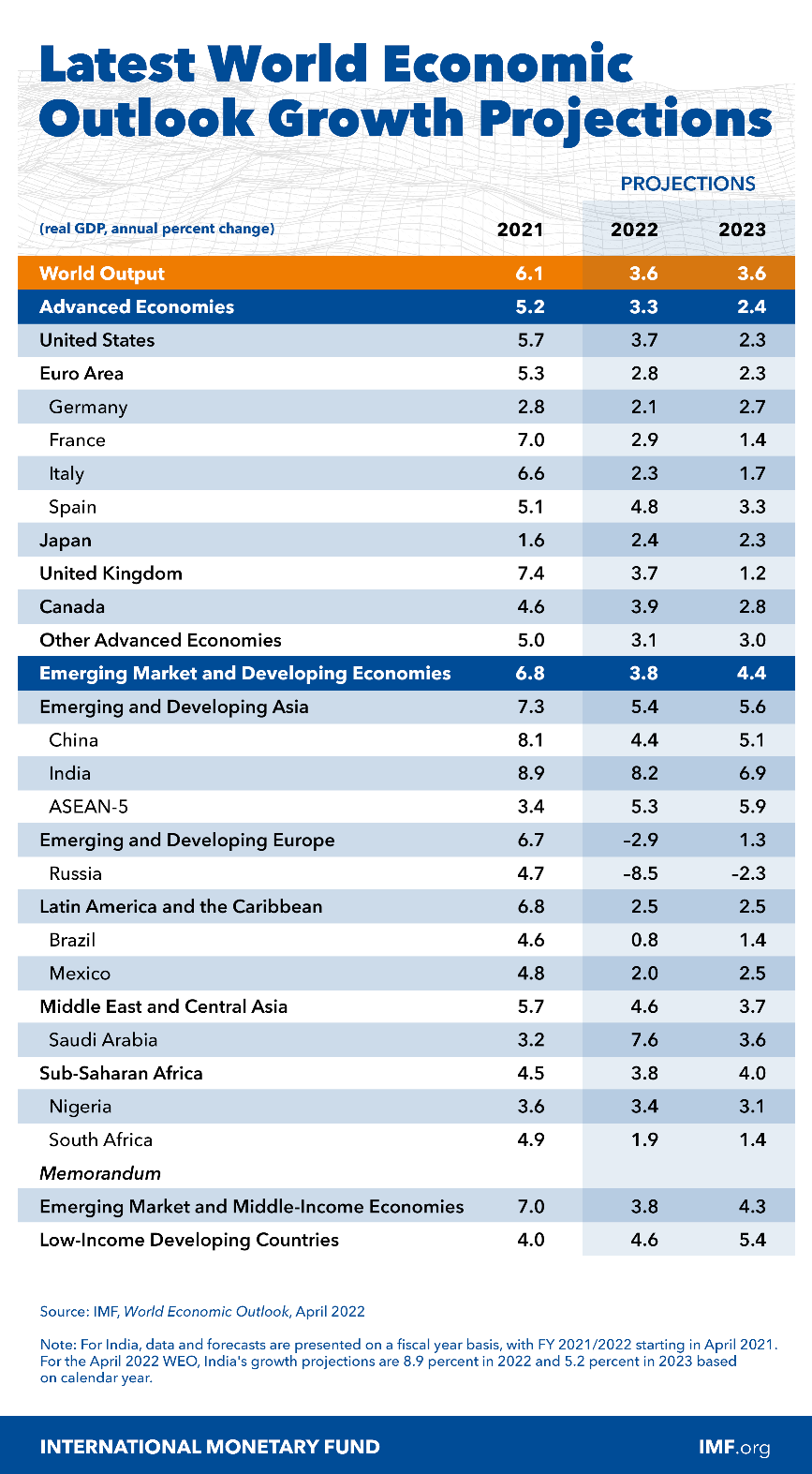 Рис 2.  Торговля между Китаем и Россией в первом квартале с 2015 года (тыс. долларов) .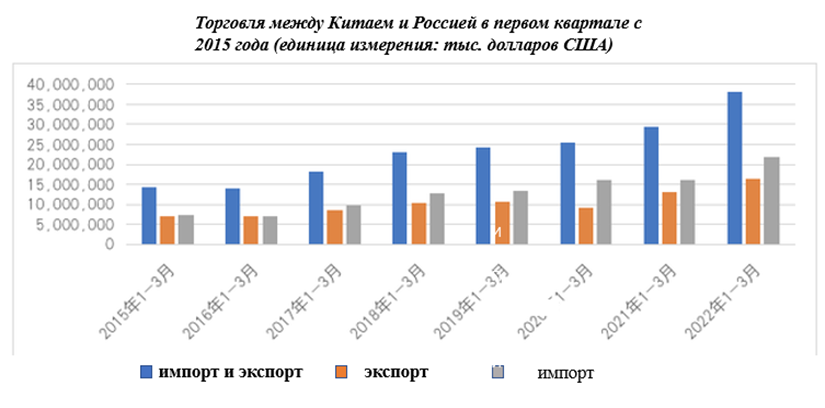 Рис 3. Баллы «Вклад Китая в глобальное управление» и «Эффективность внутреннего управления» (1–10 баллов)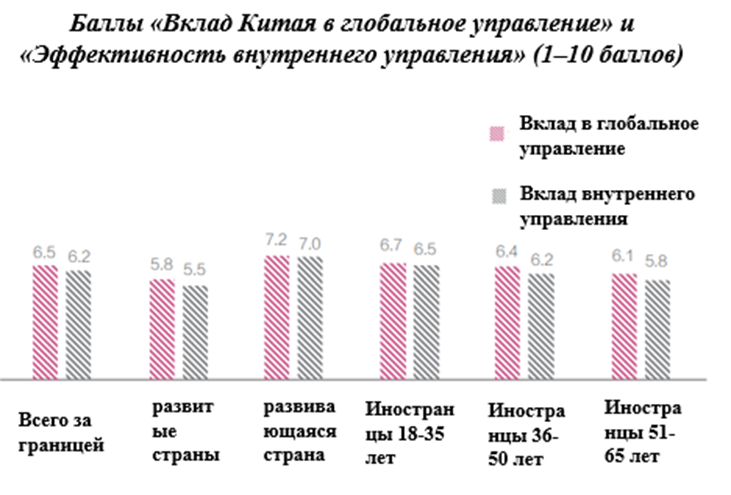 Рис 4. Оценка участия Китая в глобальном управлении (%)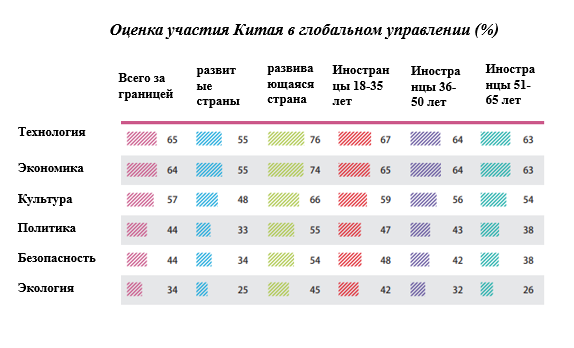 Рис 5 Оценка мер сотрудничества, инициированных Китаем (%)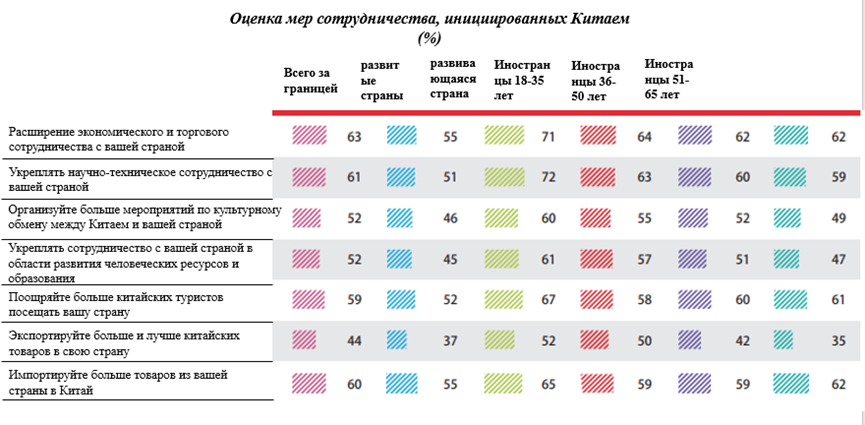 Рис 6. Общий рейтинг имиджа Китая (1-10 баллов)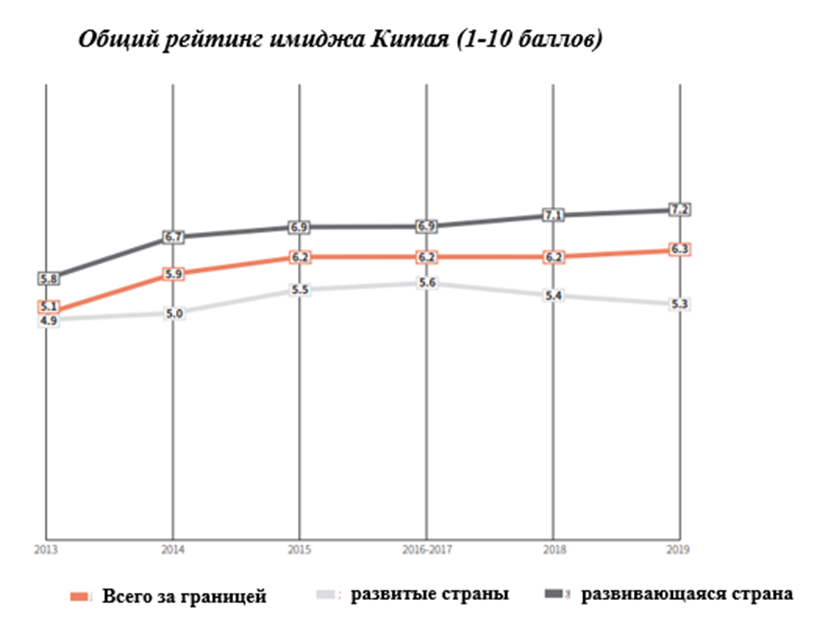 Рис 7. Общий рейтинг имиджа Китая (1-10 баллов)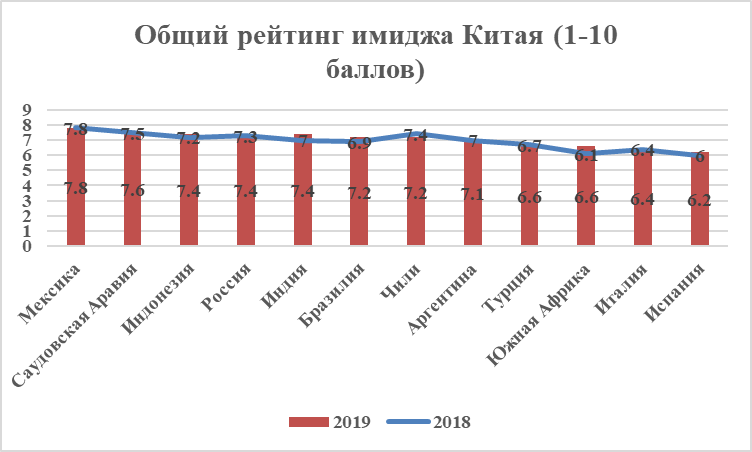 Рис 8 Ожидания Китая в глобальном управлении (%)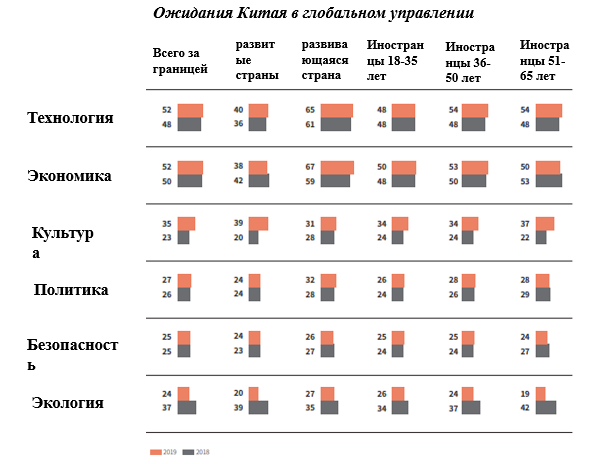 Рис. 9 Контакт и опыт китайской культуры питания(%)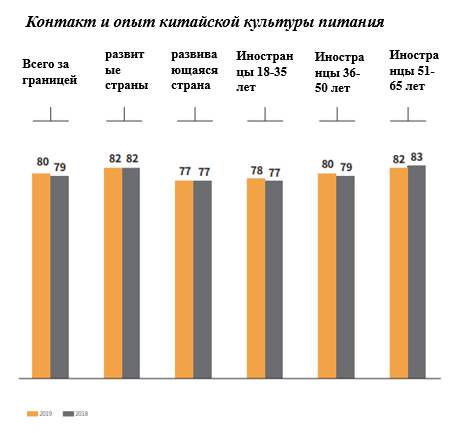 Рис. 10 Впечатление от китайской культуры питания (выберите очень хорошую и относительно хорошую пропорцию) (%)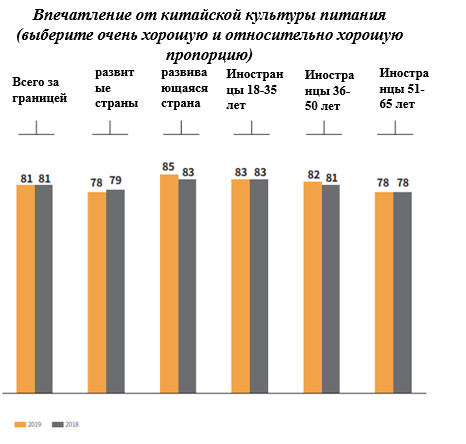 Рис. 11 Культурное впечатление от традиционной китайской медицины (выбрать очень хорошие и относительно хорошие пропорции) (%)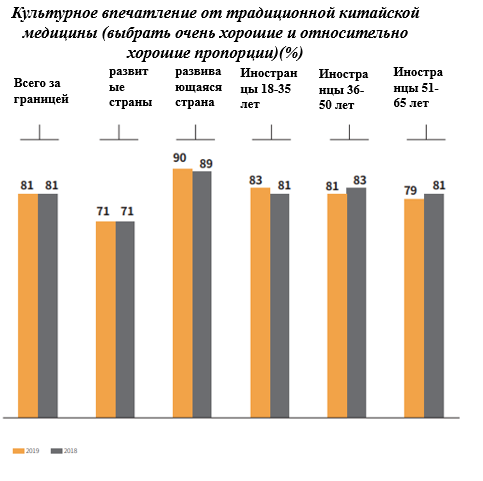 Рис. 12 Причины, по которым иностранные респонденты приезжают в Китай (%)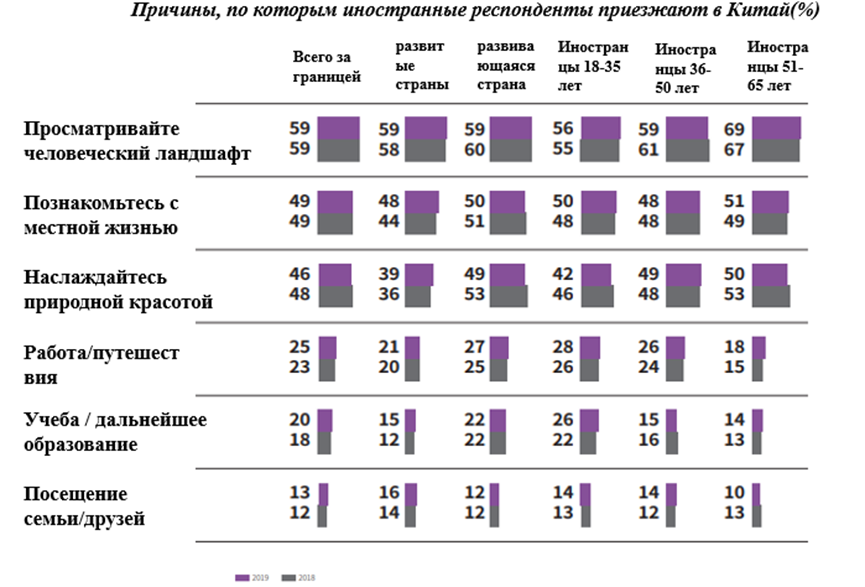 Рис. 13 Положительные отзывы об инициативе «Один пояс, один путь»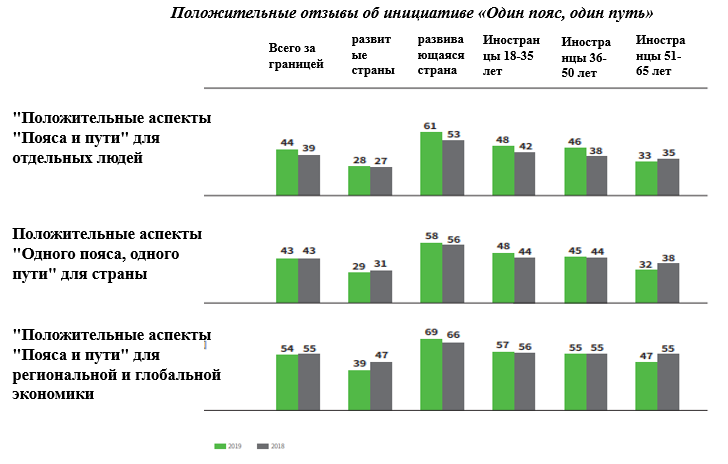 